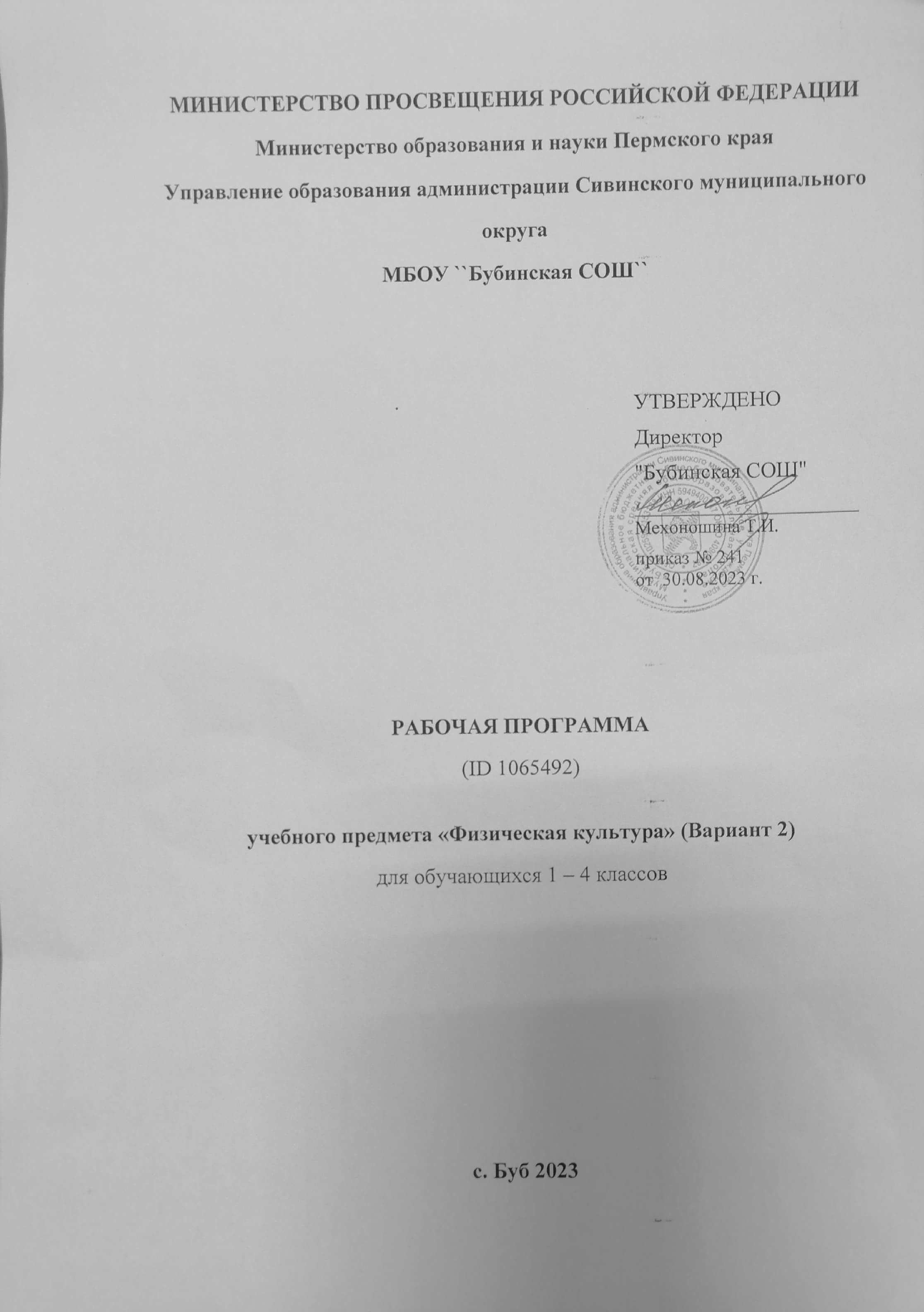 ПОЯСНИТЕЛЬНАЯ ЗАПИСКАПрограмма по физической культуре на уровне начального общего образования составлена на основе требований к результатам освоения программы начального общего образования ФГОС НОО, а также ориентирована на целевые приоритеты духовно-нравственного развития, воспитания и социализации обучающихся, сформулированные в федеральной рабочей программе воспитания. Программа по физической культуре разработана с учётом потребности современного российского общества в физически крепком и деятельном подрастающем поколении, способном активно включаться в разнообразные формы здорового образа жизни, использовать ценности физической культуры для саморазвития, самоопределения и самореализации. В программе по физической культуре отражены объективно сложившиеся реалии современного социокультурного развития общества, условия деятельности образовательных организаций, запросы родителей обучающихся, педагогических работников на обновление содержания образовательного процесса, внедрение в его практику современных подходов, новых методик и технологий. Изучение учебного предмета «Физическая культура» имеет важное значение в онтогенезе обучающихся. Оно активно воздействует на развитие их физической, психической и социальной природы, содействует укреплению здоровья, повышению защитных свойств организма, развитию памяти, внимания и мышления, предметно ориентируется на активное вовлечение обучающихся в самостоятельные занятия физической культурой и спортом. Целью образования по физической культуре на уровне начального общего образования является формирование у обучающихся основ здорового образа жизни, активной творческой самостоятельности в проведении разнообразных форм занятий физическими упражнениями. Достижение данной цели обеспечивается ориентацией учебного предмета на укрепление и сохранение здоровья обучающихся, приобретение ими знаний и способов самостоятельной деятельности, развитие физических качеств и освоение физических упражнений оздоровительной, спортивной и прикладно-ориентированной направленности. Развивающая ориентация учебного предмета «Физическая культура» заключается в формировании у обучающихся необходимого и достаточного физического здоровья, уровня развития физических качеств и обучения физическим упражнениям разной функциональной направленности. Существенным достижением такой ориентации является постепенное вовлечение обучающихся в здоровый образ жизни за счёт овладения ими знаниями и умениями по организации самостоятельных занятий подвижными играми, коррекционной, дыхательной и зрительной гимнастикой, проведения физкультминуток и утренней зарядки, закаливающих процедур, наблюдений за физическим развитием и физической подготовленностью. Воспитывающее значение учебного предмета раскрывается в приобщении обучающихся к истории и традициям физической культуры и спорта народов России, формировании интереса к регулярным занятиям физической культурой и спортом, осознании роли занятий физической культурой в укреплении здоровья, организации активного отдыха и досуга. В процессе обучения у обучающихся активно формируются положительные навыки и способы поведения, общения и взаимодействия со сверстниками и учителями, оценивания своих действий и поступков в процессе совместной коллективной деятельности. Методологической основой структуры и содержания программы по физической культуре для начального общего образования являются базовые положения личностно-деятельностного подхода, ориентирующие педагогический процесс на развитие целостной личности обучающихся. Достижение целостного развития становится возможным благодаря освоению обучающимися двигательной деятельности, представляющей собой основу содержания учебного предмета «Физическая культура». Двигательная деятельность оказывает активное влияние на развитие психической и социальной природы обучающихся. Как и любая деятельность, она включает в себя информационный, операциональный и мотивационно-процессуальный компоненты, которые находят своё отражение в соответствующих дидактических линиях учебного предмета. В целях усиления мотивационной составляющей учебного предмета и подготовки обучающихся к выполнению комплекса ГТО в структуру программы по физической культуре в раздел «Физическое совершенствование» вводится образовательный модуль «Прикладно-ориентированная физическая культура». Данный модуль позволит удовлетворить интересы обучающихся в занятиях спортом и активном участии в спортивных соревнованиях, развитии национальных форм соревновательной деятельности и систем физического воспитания. Содержание модуля «Прикладно-ориентированная физическая культура» обеспечивается программами по видам спорта, которые могут использоваться образовательными организациями исходя из интересов обучающихся, физкультурно-спортивных традиций, наличия необходимой материально-технической базы, квалификации педагогического состава. Образовательные организации могут разрабатывать своё содержание для модуля «Прикладно-ориентированная физическая культура» и включать в него популярные национальные виды спорта, подвижные игры и развлечения, основывающиеся на этнокультурных, исторических и современных традициях региона и школы. Содержание программы по физической культуре изложено по годам обучения и раскрывает основные её содержательные линии, обязательные для изучения в каждом классе: «Знания о физической культуре», «Способы самостоятельной деятельности» и «Физическое совершенствование». Планируемые результаты включают в себя личностные, метапредметные и предметные результаты. Результативность освоения учебного предмета обучающимися достигается посредством современных научно обоснованных инновационных средств, методов и форм обучения, информационно-коммуникативных технологий и передового педагогического опыта. ‌Общее число часов для изучения физической культуры на уровне начального общего образования составляет – 270 часов: в 1 классе – 66 часов (2 часа в неделю), во 2 классе – 68 часов (2часа в неделю), в 3 классе – 68 часов (2 часа в неделю), в 4 классе – 68 часов (2 часа в неделю).‌‌​СОДЕРЖАНИЕ УЧЕБНОГО ПРЕДМЕТА1 КЛАССЗнания о физической культуре Понятие «физическая культура» как занятия физическими упражнениями и спортом по укреплению здоровья, физическому развитию и физической подготовке. Связь физических упражнений с движениями животных и трудовыми действиями древних людей. Способы самостоятельной деятельности Режим дня и правила его составления и соблюдения. Физическое совершенствование Оздоровительная физическая культура Гигиена человека и требования к проведению гигиенических процедур. Осанка и комплексы упражнений для правильного её развития. Физические упражнения для физкультминуток и утренней зарядки.Спортивно-оздоровительная физическая культура Правила поведения на уроках физической культуры, подбора одежды для занятий в спортивном зале и на открытом воздухе. Гимнастика с основами акробатики Исходные положения в физических упражнениях: стойки, упоры, седы, положения лёжа. Строевые упражнения: построение и перестроение в одну и две шеренги, стоя на месте, повороты направо и налево, передвижение в колонне по одному с равномерной скоростью. Гимнастические упражнения: стилизованные способы передвижения ходьбой и бегом, упражнения с гимнастическим мячом и гимнастической скакалкой, стилизованные гимнастические прыжки. Акробатические упражнения: подъём туловища из положения лёжа на спине и животе, подъём ног из положения лёжа на животе, сгибание рук в положении упор лёжа, прыжки в группировке, толчком двумя ногами, прыжки в упоре на руки, толчком двумя ногами. Лыжная подготовкаПереноска лыж к месту занятия. Основная стойка лыжника. Передвижение на лыжах ступающим шагом (без палок). Передвижение на лыжах скользящим шагом (без палок). Лёгкая атлетикаРавномерная ходьба и равномерный бег. Прыжки в длину и высоту с места толчком двумя ногами, в высоту с прямого разбега. Подвижные и спортивные игрыСчиталки для самостоятельной организации подвижных игр.Прикладно-ориентированная физическая культураРазвитие основных физических качеств средствами спортивных и подвижных игр. Подготовка к выполнению нормативных требований комплекса ГТО.2 КЛАССЗнания о физической культуре Из истории возникновения физических упражнений и первых соревнований. Зарождение Олимпийских игр древности.Способы самостоятельной деятельностиФизическое развитие и его измерение. Физические качества человека: сила, быстрота, выносливость, гибкость, координация и способы их измерения. Составление дневника наблюдений по физической культуре.Физическое совершенствование Оздоровительная физическая культура Закаливание организма обтиранием. Составление комплекса утренней зарядки и физкультминутки для занятий в домашних условиях. Спортивно-оздоровительная физическая культура Гимнастика с основами акробатики Правила поведения на занятиях гимнастикой и акробатикой. Строевые команды в построении и перестроении в одну шеренгу и колонну по одному; при поворотах направо и налево, стоя на месте и в движении. Передвижение в колонне по одному с равномерной и изменяющейся скоростью движения.Упражнения разминки перед выполнением гимнастических упражнений. Прыжки со скакалкой на двух ногах и поочерёдно на правой и левой ноге на месте. Упражнения с гимнастическим мячом: подбрасывание, перекаты и наклоны с мячом в руках. Танцевальный хороводный шаг, танец галоп. Лыжная подготовка Правила поведения на занятиях лыжной подготовкой. Упражнения на лыжах: передвижение двухшажным попеременным ходом, спуск с небольшого склона в основной стойке, торможение лыжными палками на учебной трассе и падением на бок во время спуска.Лёгкая атлетика Правила поведения на занятиях лёгкой атлетикой. Броски малого мяча в неподвижную мишень разными способами из положения стоя, сидя и лёжа. Разнообразные сложно-координированные прыжки толчком одной ногой и двумя ногами с места, в движении в разных направлениях, с разной амплитудой и траекторией полёта. Прыжок в высоту с прямого разбега. Ходьба по гимнастической скамейке с изменением скорости и направления движения. Беговые сложно-координационные упражнения: ускорения из разных исходных положений, змейкой, по кругу, обеганием предметов, с преодолением небольших препятствий.Подвижные игрыПодвижные игры с техническими приёмами спортивных игр (баскетбол, футбол). Прикладно-ориентированная физическая культура Подготовка к соревнованиям по комплексу ГТО. Развитие основных физических качеств средствами подвижных и спортивных игр.3 КЛАССЗнания о физической культуреИз истории развития физической культуры у древних народов, населявших территорию России. История появления современного спорта.Способы самостоятельной деятельности Виды физических упражнений, используемых на уроках физической культуры: общеразвивающие, подготовительные, соревновательные, их отличительные признаки и предназначение. Способы измерения пульса на занятиях физической культурой (наложение руки под грудь). Дозировка нагрузки при развитии физических качеств на уроках физической культуры. Дозирование физических упражнений для комплексов физкультминутки и утренней зарядки. Составление графика занятий по развитию физических качеств на учебный год.Физическое совершенствование Оздоровительная физическая культура Закаливание организма при помощи обливания под душем. Упражнения дыхательной и зрительной гимнастики, их влияние на восстановление организма после умственной и физической нагрузки.Спортивно-оздоровительная физическая культура. Гимнастика с основами акробатики Строевые упражнения в движении противоходом, перестроении из колонны по одному в колонну по три, стоя на месте и в движении. Упражнения в лазании по канату в три приёма. Упражнения на гимнастической скамейке в передвижении стилизованными способами ходьбы: вперёд, назад, с высоким подниманием колен и изменением положения рук, приставным шагом правым и левым боком. Передвижения по наклонной гимнастической скамейке: равномерной ходьбой с поворотом в разные стороны и движением руками, приставным шагом правым и левым боком. Упражнения в передвижении по гимнастической стенке: ходьба приставным шагом правым и левым боком по нижней жерди, лазанье разноимённым способом. Прыжки через скакалку с изменяющейся скоростью вращения на двух ногах и поочерёдно на правой и левой ноге, прыжки через скакалку назад с равномерной скоростью. Ритмическая гимнастика: стилизованные наклоны и повороты туловища с изменением положения рук, стилизованные шаги на месте в сочетании с движением рук, ног и туловища. Упражнения в танцах галоп и полька.Лёгкая атлетика Прыжок в длину с разбега, способом согнув ноги. Броски набивного мяча из-за головы в положении сидя и стоя на месте. Беговые упражнения скоростной и координационной направленности: челночный бег, бег с преодолением препятствий, с ускорением и торможением, максимальной скоростью на дистанции 30 м. Лыжная подготовкаПередвижение одновременным двухшажным ходом. Упражнения в поворотах на лыжах переступанием стоя на месте и в движении. Торможение плугом. Плавательная подготовка. Правила поведения в бассейне. Виды современного спортивного плавания: кроль на груди и спине, брас. Упражнения ознакомительного плавания: передвижение по дну ходьбой и прыжками, погружение в воду и всплывание, скольжение на воде. Упражнения в плавании кролем на груди. Подвижные и спортивные игры Подвижные игры на точность движений с приёмами спортивных игр и лыжной подготовки. Баскетбол: ведение баскетбольного мяча, ловля и передача баскетбольного мяча. Волейбол: прямая нижняя подача, приём и передача мяча снизу двумя руками на месте и в движении. Футбол: ведение футбольного мяча, удар по неподвижному футбольному мячу. Прикладно-ориентированная физическая культура. Развитие основных физических качеств средствами базовых видов спорта. Подготовка к выполнению нормативных требований комплекса ГТО. 4 КЛАССЗнания о физической культуре Из истории развития физической культуры в России. Развитие национальных видов спорта в России. Способы самостоятельной деятельности Физическая подготовка. Влияние занятий физической подготовкой на работу организма. Регулирование физической нагрузки по пульсу на самостоятельных занятиях физической подготовкой. Определение тяжести нагрузки на самостоятельных занятиях физической подготовкой по внешним признакам и самочувствию. Определение возрастных особенностей физического развития и физической подготовленности посредством регулярного наблюдения. Оказание первой помощи при травмах во время самостоятельных занятий физической культурой.Физическое совершенствование Оздоровительная физическая культура Оценка состояния осанки, упражнения для профилактики её нарушения (на расслабление мышц спины и профилактику сутулости). Упражнения для снижения массы тела за счёт упражнений с высокой активностью работы больших мышечных групп. Закаливающие процедуры: купание в естественных водоёмах, солнечные и воздушные процедуры. Спортивно-оздоровительная физическая культура Гимнастика с основами акробатикиПредупреждение травматизма при выполнении гимнастических и акробатических упражнений. Акробатические комбинации из хорошо освоенных упражнений. Опорный прыжок через гимнастического козла с разбега способом напрыгивания. Упражнения на низкой гимнастической перекладине: висы и упоры, подъём переворотом. Упражнения в танце «Летка-енка».Лёгкая атлетика Предупреждение травматизма во время выполнения легкоатлетических упражнений. Прыжок в высоту с разбега перешагиванием. Технические действия при беге по легкоатлетической дистанции: низкий старт, стартовое ускорение, финиширование. Метание малого мяча на дальность стоя на месте.Лыжная подготовкаПредупреждение травматизма во время занятий лыжной подготовкой. Упражнения в передвижении на лыжах одновременным одношажным ходом. Плавательная подготовка Предупреждение травматизма во время занятий плавательной подготовкой. Упражнения в плавании кролем на груди, ознакомительные упражнения в плавании кролем на спине. Подвижные и спортивные игрыПредупреждение травматизма на занятиях подвижными играми. Подвижные игры общефизической подготовки. Волейбол: нижняя боковая подача, приём и передача мяча сверху, выполнение освоенных технических действий в условиях игровой деятельности. Баскетбол: бросок мяча двумя руками от груди с места, выполнение освоенных технических действий в условиях игровой деятельности. Футбол: остановки катящегося мяча внутренней стороной стопы, выполнение освоенных технических действий в условиях игровой деятельности.Прикладно-ориентированная физическая культураУпражнения физической подготовки на развитие основных физических качеств. Подготовка к выполнению нормативных требований комплекса ГТО.ПЛАНИРУЕМЫЕ РЕЗУЛЬТАТЫ ОСВОЕНИЯ ПРОГРАММЫ ПО ФИЗИЧЕСКОЙ КУЛЬТУРЕ НА УРОВНЕ НАЧАЛЬНОГО ОБЩЕГО ОБРАЗОВАНИЯЛИЧНОСТНЫЕ РЕЗУЛЬТАТЫЛичностные результаты освоения программы по физической культуре на уровне начального общего образования достигаются в единстве учебной и воспитательной деятельности в соответствии с традиционными российскими социокультурными и духовно-нравственными ценностями, принятыми в обществе правилами и нормами поведения и способствуют процессам самопознания, самовоспитания и саморазвития, формирования внутренней позиции личности.В результате изучения физической культуры на уровне начального общего образования у обучающегося будут сформированы следующие личностные результаты: становление ценностного отношения к истории и развитию физической культуры народов России, осознание её связи с трудовой деятельностью и укреплением здоровья человека; формирование нравственно-этических норм поведения и правил межличностного общения во время подвижных игр и спортивных соревнований, выполнения совместных учебных заданий;проявление уважительного отношения к соперникам во время соревновательной деятельности, стремление оказывать первую помощь при травмах и ушибах;уважительное отношение к содержанию национальных подвижных игр, этнокультурным формам и видам соревновательной деятельности; стремление к формированию культуры здоровья, соблюдению правил здорового образа жизни; проявление интереса к исследованию индивидуальных особенностей физического развития и физической подготовленности, влияния занятий физической культурой и спортом на их показатели.МЕТАПРЕДМЕТНЫЕ РЕЗУЛЬТАТЫВ результате изучения физической культуры на уровне начального общего образования у обучающегося будут сформированы познавательные универсальные учебные действия, коммуникативные универсальные учебные действия, регулятивные универсальные учебные действия, совместная деятельность.К концу обучения в 1 классе у обучающегося будут сформированы следующие универсальные учебные действия.Познавательные универсальные учебные действия:находить общие и отличительные признаки в передвижениях человека и животных;устанавливать связь между бытовыми движениями древних людей и физическими упражнениями из современных видов спорта; сравнивать способы передвижения ходьбой и бегом, находить между ними общие и отличительные признаки; выявлять признаки правильной и неправильной осанки, приводить возможные причины её нарушений.Коммуникативные универсальные учебные действия: воспроизводить названия разучиваемых физических упражнений и их исходные положения; высказывать мнение о положительном влиянии занятий физической культурой, оценивать влияние гигиенических процедур на укрепление здоровья; управлять эмоциями во время занятий физической культурой и проведения подвижных игр, соблюдать правила поведения и положительно относиться к замечаниям других обучающихся и учителя; обсуждать правила проведения подвижных игр, обосновывать объективность определения победителей.Регулятивные универсальные учебные действия:выполнять комплексы физкультминуток, утренней зарядки, упражнений по профилактике нарушения и коррекции осанки; выполнять учебные задания по обучению новым физическим упражнениям и развитию физических качеств;проявлять уважительное отношение к участникам совместной игровой и соревновательной деятельности.К концу обучения во 2 классе у обучающегося будут сформированы следующие универсальные учебные действия. Познавательные универсальные учебные действия: характеризовать понятие «физические качества», называть физические качества и определять их отличительные признаки; понимать связь между закаливающими процедурами и укреплением здоровья;выявлять отличительные признаки упражнений на развитие разных физических качеств, приводить примеры и демонстрировать их выполнение; обобщать знания, полученные в практической деятельности, составлять индивидуальные комплексы упражнений физкультминуток и утренней зарядки, упражнений на профилактику нарушения осанки;вести наблюдения за изменениями показателей физического развития и физических качеств, проводить процедуры их измерения.Коммуникативные универсальные учебные действия: объяснять назначение упражнений утренней зарядки, приводить соответствующие примеры её положительного влияния на организм обучающихся (в пределах изученного);исполнять роль капитана и судьи в подвижных играх, аргументированно высказывать суждения о своих действиях и принятых решениях; делать небольшие сообщения по истории возникновения подвижных игр и спортивных соревнований, планированию режима дня, способам измерения показателей физического развития и физической подготовленности.Регулятивные универсальные учебные действия:соблюдать правила поведения на уроках физической культуры с учётом их учебного содержания, находить в них различия (легкоатлетические, гимнастические и игровые уроки, занятия лыжной и плавательной подготовкой); выполнять учебные задания по освоению новых физических упражнений и развитию физических качеств в соответствии с указаниями и замечаниями учителя; взаимодействовать со сверстниками в процессе выполнения учебных заданий, соблюдать культуру общения и уважительного обращения к другим обучающимся;контролировать соответствие двигательных действий правилам подвижных игр, проявлять эмоциональную сдержанность при возникновении ошибок. К концу обучения в 3 классе у обучающегося будут сформированы следующие универсальные учебные действия.Познавательные универсальные учебные действия: понимать историческую связь развития физических упражнений с трудовыми действиями, приводить примеры упражнений древних людей в современных спортивных соревнованиях; объяснять понятие «дозировка нагрузки», правильно применять способы её регулирования на занятиях физической культурой; понимать влияние дыхательной и зрительной гимнастики на предупреждение развития утомления при выполнении физических и умственных нагрузок; обобщать знания, полученные в практической деятельности, выполнять правила поведения на уроках физической культуры, проводить закаливающие процедуры, занятия по предупреждению нарушения осанки;вести наблюдения за динамикой показателей физического развития и физических качеств в течение учебного года, определять их приросты по учебным четвертям (триместрам).Коммуникативные универсальные учебные действия: организовывать совместные подвижные игры, принимать в них активное участие с соблюдением правил и норм этического поведения; правильно использовать строевые команды, названия упражнений и способов деятельности во время совместного выполнения учебных заданий; активно участвовать в обсуждении учебных заданий, анализе выполнения физических упражнений и технических действий из осваиваемых видов спорта; делать небольшие сообщения по результатам выполнения учебных заданий, организации и проведения самостоятельных занятий физической культурой.Регулятивные универсальные учебные действия:контролировать выполнение физических упражнений, корректировать их на основе сравнения с заданными образцами; взаимодействовать со сверстниками в процессе учебной и игровой деятельности, контролировать соответствие выполнения игровых действий правилам подвижных игр; оценивать сложность возникающих игровых задач, предлагать их совместное коллективное решение. К концу обучения в 4 классе у обучающегося будут сформированы следующие универсальные учебные действия.Познавательные универсальные учебные действия: сравнивать показатели индивидуального физического развития и физической подготовленности с возрастными стандартами, находить общие и отличительные особенности; выявлять отставание в развитии физических качеств от возрастных стандартов, приводить примеры физических упражнений по их устранению; объединять физические упражнения по их целевому предназначению: на профилактику нарушения осанки, развитие силы, быстроты и выносливости.Коммуникативные универсальные учебные действия: взаимодействовать с учителем и обучающимися, воспроизводить ранее изученный материал и отвечать на вопросы в процессе учебного диалога;использовать специальные термины и понятия в общении с учителем и обучающимися, применять термины при обучении новым физическим упражнениям, развитии физических качеств;оказывать посильную первую помощь во время занятий физической культурой.Регулятивные универсальные учебные действия:выполнять указания учителя, проявлять активность и самостоятельность при выполнении учебных заданий; самостоятельно проводить занятия на основе изученного материала и с учётом собственных интересов; оценивать свои успехи в занятиях физической культурой, проявлять стремление к развитию физических качеств, выполнению нормативных требований комплекса ГТО.ПРЕДМЕТНЫЕ РЕЗУЛЬТАТЫ1 КЛАССК концу обучения в 1 классе обучающийся достигнет следующих предметных результатов по отдельным темам программы по физической культуре:приводить примеры основных дневных дел и их распределение в индивидуальном режиме дня;соблюдать правила поведения на уроках физической культурой, приводить примеры подбора одежды для самостоятельных занятий;выполнять упражнения утренней зарядки и физкультминуток;анализировать причины нарушения осанки и демонстрировать упражнения по профилактике её нарушения;демонстрировать построение и перестроение из одной шеренги в две и в колонну по одному, выполнять ходьбу и бег с равномерной и изменяющейся скоростью передвижения;демонстрировать передвижения стилизованным гимнастическим шагом и бегом, прыжки на месте с поворотами в разные стороны и в длину толчком двумя ногами; передвигаться на лыжах ступающим и скользящим шагом (без палок); играть в подвижные игры с общеразвивающей направленностью. 2 КЛАССК концу обучения во 2 классе обучающийся достигнет следующих предметных результатов по отдельным темам программы по физической культуре:демонстрировать примеры основных физических качеств и высказывать своё суждение об их связи с укреплением здоровья и физическим развитием; измерять показатели длины и массы тела, физических качеств с помощью специальных тестовых упражнений, вести наблюдения за их изменениями; выполнять броски малого (теннисного) мяча в мишень из разных исходных положений и разными способами, демонстрировать упражнения в подбрасывании гимнастического мяча правой и левой рукой, перебрасывании его с руки на руку, перекатыванию; демонстрировать танцевальный хороводный шаг в совместном передвижении; выполнять прыжки по разметкам на разное расстояние и с разной амплитудой, в высоту с прямого разбега; передвигаться на лыжах двухшажным переменным ходом, спускаться с пологого склона и тормозить падением; организовывать и играть в подвижные игры на развитие основных физических качеств, с использованием технических приёмов из спортивных игр;  выполнять упражнения на развитие физических качеств. 3 КЛАССК концу обучения в 3 классе обучающийся достигнет следующих предметных результатов по отдельным темам программы по физической культуре:соблюдать правила во время выполнения гимнастических и акробатических упражнений, легкоатлетической, лыжной, игровой и плавательной подготовки; демонстрировать примеры упражнений общеразвивающей, подготовительной и соревновательной направленности, раскрывать их целевое предназначение на занятиях физической культурой; измерять частоту пульса и определять физическую нагрузку по её значениям с помощью таблицы стандартных нагрузок; выполнять упражнения дыхательной и зрительной гимнастики, объяснять их связь с предупреждением появления утомления;выполнять движение противоходом в колонне по одному, перестраиваться из колонны по одному в колонну по три на месте и в движении;выполнять ходьбу по гимнастической скамейке с высоким подниманием колен и изменением положения рук, поворотами в правую и левую сторону, двигаться приставным шагом левым и правым боком, спиной вперёд; передвигаться по нижней жерди гимнастической стенки приставным шагом в правую и левую сторону, лазать разноимённым способом; демонстрировать прыжки через скакалку на двух ногах и попеременно на правой и левой ноге; демонстрировать упражнения ритмической гимнастики, движения танцев галоп и полька; выполнять бег с преодолением небольших препятствий с разной скоростью, прыжки в длину с разбега способом согнув ноги, броски набивного мяча из положения сидя и стоя; передвигаться на лыжах одновременным двухшажным ходом, спускаться с пологого склона в стойке лыжника и тормозить плугом; выполнять технические действия спортивных игр: баскетбол (ведение баскетбольного мяча на месте и движении), волейбол (приём мяча снизу и нижняя передача в парах), футбол (ведение футбольного мяча змейкой); выполнять упражнения на развитие физических качеств, демонстрировать приросты в их показателях. 4 КЛАССК концу обучения в 4 классе обучающийся достигнет следующих предметных результатов по отдельным темам программы по физической культуре:объяснять назначение комплекса ГТО и выявлять его связь с подготовкой к труду и защите Родины; осознавать положительное влияние занятий физической подготовкой на укрепление здоровья, развитие сердечно-сосудистой и дыхательной систем; приводить примеры регулирования физической нагрузки по пульсу при развитии физических качеств: силы, быстроты, выносливости и гибкости; приводить примеры оказания первой помощи при травмах во время самостоятельных занятий физической культурой и спортом, характеризовать причины их появления на занятиях гимнастикой и лёгкой атлетикой, лыжной и плавательной подготовкой; проявлять готовность оказать первую помощь в случае необходимости;демонстрировать акробатические комбинации из 5–7 хорошо освоенных упражнений (с помощью учителя); демонстрировать опорный прыжок через гимнастического козла с разбега способом напрыгивания;демонстрировать движения танца «Летка-енка» в групповом исполнении под музыкальное сопровождение; выполнять прыжок в высоту с разбега перешагиванием; выполнять метание малого (теннисного) мяча на дальность; демонстрировать проплывание учебной дистанции кролем на груди или кролем на спине (по выбору обучающегося);выполнять освоенные технические действия спортивных игр баскетбол, волейбол и футбол в условиях игровой деятельности;выполнять упражнения на развитие физических качеств, демонстрировать приросты в их показателях.ТЕМАТИЧЕСКОЕ ПЛАНИРОВАНИЕ для 1 класса Поурочное планирование для 1 классаТЕМАТИЧЕСКОЕ ПЛАНИРОВАНИЕ для 2 классаПОУРОЧНОЕ ПЛАНИРОВАНИЕдля 2 классаТЕМАТИЧЕСКОЕ ПЛАНИРОВАНИЕ для 3 классаПОУРОЧНОЕ ПЛАНИРОВАНИЕдля 3 классаТЕМАТИЧЕСКОЕ ПЛАНИРОВАНИЕ для 4 классаПОУРОЧНОЕ ПЛАНИРОВАНИЕ для 4 классаУЧЕБНО-МЕТОДИЧЕСКОЕ ОБЕСПЕЧЕНИЕ ОБРАЗОВАТЕЛЬНОГО ПРОЦЕССА ОБЯЗАТЕЛЬНЫЕ УЧЕБНЫЕ МАТЕРИАЛЫ ДЛЯ УЧЕНИКАФизическая культура, 1-4 класс/Матвеев А.П., Акционерное общество «Издательство «Просвещение»; МЕТОДИЧЕСКИЕ МАТЕРИАЛЫ ДЛЯ УЧИТЕЛЯФизическая	культура.	Методические	рекомендации.	1—4	классы	:	учеб.	пособие	для общеобразоват. организаций / В. И. Лях. — 2-е изд. — М. : ПросвещениеЦИФРОВЫЕ ОБРАЗОВАТЕЛЬНЫЕ РЕСУРСЫ И РЕСУРСЫ СЕТИ ИНТЕРНЕТwww.edu.ru
www.school.edu.ru
https://uchi.ruМАТЕРИАЛЬНО-ТЕХНИЧЕСКОЕ ОБЕСПЕЧЕНИЕ ОБРАЗОВАТЕЛЬНОГО ПРОЦЕССАУЧЕБНОЕ ОБОРУДОВАНИЕКомпьютерный стол 
Ноутбук учителяОБОРУДОВАНИЕ ДЛЯ ПРОВЕДЕНИЯ ПРАКТИЧЕСКИХ РАБОТСтенкагимнастическаяБревно гимнастическое напольноеКомплектнавесногооборудованияСкамьяатлетическаянаклоннаяКоврик гимнастическийМаты гимнастическиеМяч набивной (1 кг, 2 кг)Мяч малый (теннисный)СкакалкагимнастическаяПалка гимнастическаяОбруч гимнастическийКоврикимассажныеСеткадляпереноса малыхмячейРулеткаизмерительная(10м, 50 м)Комплект щитов баскетбольных с кольцами и сеткойЩиты баскетбольные навесные с кольцами и сеткойМячибаскетбольные длямини-игрыСетка для переноса и хранения мячейЖилеткиигровые сномерамиСтойкиволейбольныеуниверсальныеСеткаволейбольнаяМячи волейбольныеМячи футбольныеНомера нагрудныеНасос для накачивания мячейАптечка медицинскаяСпортивные залы (кабинеты)Спортивный зал игровойСпортивный зал гимнастическийКабинетучителяПодсобное помещение для хранения инвентаря и оборудованияПришкольныйстадион (площадка)Легкоатлетическая дорожкаСектор для прыжков в длинуБотинки для лыж 
Лыжи 
Лыжные палки Игровоеполедляфутбола(мини-футбола)№
п/пНаименование разделов и тем программыКоличество часовКоличество часовКоличество часовДата изученияВиды деятельностиВиды, формы контроляЭлектронные (цифровые) образовательные ресурсы№
п/пНаименование разделов и тем программывсегоконт.работыпракт.работыДата изученияВиды деятельностиВиды, формы контроляЭлектронные (цифровые) образовательные ресурсыРаздел 1. Знания о физической культуреРаздел 1. Знания о физической культуреРаздел 1. Знания о физической культуреРаздел 1. Знания о физической культуреРаздел 1. Знания о физической культуреРаздел 1. Знания о физической культуреРаздел 1. Знания о физической культуреРаздел 1. Знания о физической культуреРаздел 1. Знания о физической культуре1.1Физическая культура: Гимнастика. Игры. Туризм. Спорт. Важность регулярных занятий физической культурой в рамках учебной и внеурочной деятельности. Основные разделы урока. ГТО101Понимать разницу в задачах физической культуры и спорта; Формулировать общие принципы выполнения гимнастических упражнений; Определять и кратко характеризовать понятие «Здоровый образ жизни»; Понимать и формулировать задачи «ГТО»;Практическаяработа;www.edu.ru
www.school.edu.ru
https://uchi.ru/1.2Правила поведения на уроках физической культуры. Общие принципы выполнения физических упражнений. Гимнастический шаг. Гимнастический (мягкий) бег. Основные хореографические позиции. Место для занятий физическими упражнениями. Спортивное оборудование и инвентарь. Одежда для занятий физическими упражнениями. Техника безопасности при выполнении физических упражнений, проведении игр и спортивных эстафет101Понимать и раскрыватьосновные безопасные принципы поведения на уроках физической культуры;
Определять состав одежды для занятий физическими упражнениями,основной перечень необходимого спортивного оборудования и инвентаря для занятий основной гимнастикой;
Практическаяработа;
www.edu.ru
www.school.edu.ru
https://uchi.ru/1.3Распорядок дня. Личная гигиена. Основные правила личной гигиены. Закаливание.Строевые команды, виды построения, расчёта.1001Знать правила личной гигиены и правила закаливания;
Знать строевые командыи определения при организации строя;
Практическаяработа;
www.edu.ru
www.school.edu.ru
https://uchi.ru/Итого по разделуИтого по разделу3Раздел 2. Способы физкультурной деятельностиРаздел 2. Способы физкультурной деятельностиРаздел 2. Способы физкультурной деятельностиРаздел 2. Способы физкультурной деятельностиРаздел 2. Способы физкультурной деятельностиРаздел 2. Способы физкультурной деятельностиРаздел 2. Способы физкультурной деятельностиРаздел 2. Способы физкультурной деятельностиРаздел 2. Способы физкультурной деятельности2.1Самостоятельные занятия общеразвивающими и здоровьеформирующими физическими упражнениями606Уметь измерять соотношение массы идлины тела; Вести дневник измерений;Практическая работа;
www.edu.ru
www.school.edu.ru
https://uchi.ru/2.2Самостоятельные развивающие подвижные игры и спортивные эстафеты, строевые упражнения606Общаться и взаимодействовать в игровой деятельности; Проводить общеразвивающие (музыкально-сценические), ролевые подвижные игры и спортивные эстафеты с элементами соревновательной деятельности; Составлять игровые задания; Общаться и взаимодействовать в игровой деятельности;Практическаяработа;
www.edu.ru
www.school.edu.ru
https://uchi.ru/2.3Самоконтроль. Строевые команды и построения606Различать и самостоятельно организовывать построения по строевым командам: «Становись!», «Равняйсь!», «Смирно!», «Вольно!», «Отставить!», «Разойдись», «По-порядку рассчитайсь!», «На первый—второй рассчитайсь!», «На первый—третий рассчитайсь!»;Практическаяработа;
www.edu.ru
www.school.edu.ru
https://uchi.ru/Итого по разделуИтого по разделу18Раздел 3. Физкультурно-оздоровительная деятельностьРаздел 3. Физкультурно-оздоровительная деятельностьРаздел 3. Физкультурно-оздоровительная деятельностьРаздел 3. Физкультурно-оздоровительная деятельностьРаздел 3. Физкультурно-оздоровительная деятельностьРаздел 3. Физкультурно-оздоровительная деятельностьРаздел 3. Физкультурно-оздоровительная деятельностьРаздел 3. Физкультурно-оздоровительная деятельностьРаздел 3. Физкультурно-оздоровительная деятельность3.1Освоение упражнений основной гимнастики: — для формирования и развития опорно-двигательного аппарата; — для развития координации, моторики и жизненно важных навыков, и умений.
Контроль величины нагрузки и дыхания18020Освоение универсальных умений по самостоятельному выполнению упражнений для формирования и развития опорно-двигательного аппарата; Освоение универсальных уменийпо самостоятельному выполнению упражнений для развития координации, моторики и жизненно важных навыков, и умений; Освоение универсальных умений контролировать величину нагрузки; Освоение универсальных умений контролировать дыхание во время выполнения гимнастических упражнений;
Практическаяработа;
www.edu.ru
www.school.edu.ru
https://uchi.ru/3.2Игры и игровые задания16016Музыкально-сценические игры.Игровые задания. Спортивные эстафеты с мячом, со скакалкой;Практическаяработа;
www.edu.ru
www.school.edu.ru
https://uchi.ru/3.3Организующие команды и приемы404Освоение универсальных умений при выполнении организующих команд:«Становись!», «Равняйсь!», «Смирно!», «Вольно!»,«Отставить!», «Разойдись», «По порядку рассчитайсь!», «На первый—второй рассчитайсь!», «На первый—третий рассчитайсь!»;Практическаяработа;
www.edu.ru
www.school.edu.ru
https://uchi.ru/Итого по разделуИтого по разделу38Раздел 4. Спортивно-оздоровительная деятельностьРаздел 4. Спортивно-оздоровительная деятельностьРаздел 4. Спортивно-оздоровительная деятельностьРаздел 4. Спортивно-оздоровительная деятельностьРаздел 4. Спортивно-оздоровительная деятельностьРаздел 4. Спортивно-оздоровительная деятельностьРаздел 4. Спортивно-оздоровительная деятельностьРаздел 4. Спортивно-оздоровительная деятельностьРаздел 4. Спортивно-оздоровительная деятельность4.1Освоение физических упражнений707Освоение универсальных умений по самостоятельному выполнению гимнастических упражнений для растяжки задней поверхности мышц бедра и формирования выворотности стоп;
Освоение универсальных умений по самостоятельномувыполнению акробатических упражнений — «велосипед», «мост» из положения лежа; кувырок в сторону;
Освоение универсальных умений по самостоятельному выполнению подводящих упражнений — продольных и поперечных шпагатов («ящерка»), группировка;
Освоение универсальных умений по самостоятельному выполнению спортивных упражнений (по выбору), в т. ч. через игры и игровые задания;Практическая работа;
www.edu.ru
www.school.edu.ru
https://uchi.ru/Итого по разделуИтого по разделу7ОБЩЕЕ КОЛИЧЕСТВО ЧАСОВ ПО ПРОГРАММЕОБЩЕЕ КОЛИЧЕСТВО ЧАСОВ ПО ПРОГРАММЕ6606868686868№ п\пТема урокаКоличество часовКоличество часовКоличество часовДата изученияВиды, формы контроля№ п\пТема урокавсегоконтрольныеработыпрактическиеработыДата изученияВиды, формы контроля1Понятие «физическая культура» как занятия физическими упражнениями и спортом по укреплению здоровья, физическому развитию и физической подготовке.История Всероссийского физкультурно-спортивного комплекса «Готов к труду и обороне). Инструктаж по ТБ на уроках физической культуры. Обычный бег. Бег с ускорением. Развитие скоростных качеств. 102Модуль «Легкая атлетика». История лёгкой атлетики. Общепринятая терминология и команды. Виды легкой атлетики. Бег с изменением скорости и направления по сигналу103Модуль «Легкая атлетика». История древних Олимпийских игр: Кто как передвигается. Челночный бег. Бег в равномерном темпе.104Модуль «Легкая атлетика». Утренняя зарядка и физкультминутки в режиме дня школьника. Физические упражнения для физкультминуток и утренней зарядки. Комплекс общеразвивающих упражнений. Разновидности ходьбы. Бег с ускорением. Бег 30м. Комплекс общеразвивающих упражнений. Подвижная игра «Вызов номеров». 105Модуль «Легкая атлетика». Характеристика основных понятий: ходьба и спортивная ходьба; беговые дистанции (короткая, средняя и длинная); эстафета; смешанные передвижения (бег-ходьба, бег-прыжки, ходьба-прыжки).106Модуль «Легкая атлетика». Режим дня и личная гигиена. Режим дня школьника.Режим дня и правила его составления и соблюдения. Подвижные игры на свежем воздухе. Бег . Подвижная игра «Вызов номеров». Развитие скоростных качеств.107Модуль «Легкая атлетика». Прыжки на одной ноге, на двух на месте. Прыжки с продвижением вперед. Прыжок в длину с места. Метание мяча на дальность.108Модуль «Легкая атлетика». Бег в равномерном темпе 500 м. Развитие скоростно-силовых качеств109Модуль «Легкая атлетика». Челночный бег 3*10. Метание мяча в цель. Что понимается под физической культурой. Понятия, определения1010Модуль «Легкая атлетика». Характеристика основных физических качеств: силы, быстроты, выносливости, гибкости и равновесия. Чередование ходьбы, бега (бег 50м, ходьба 100м). 1011Модуль «Подвижные игры». Техника безопасности на уроках. Правила предупреждения травматизма во время занятий физическими упражнениями: организация мест занятий, подбор одежды, обуви и инвентаря. Подвижные игры. 1012Модуль «Подвижные игры». Техника безопасности на уроках. Знакомство с историей возникновения народных игр. Средства народной культуры. Игра «Бросай – поймай». Эстафеты. Развитие скоростно-силовых способностей. Передача и ловля мяча.1013Модуль «Подвижные игры».  Эстафеты с мячами. Метко в цель. Развитие координационных способностей1014Модуль «Подвижные игры». Ведение мяча на месте и шагом. Эстафеты. 1015Модуль «Подвижные игры». Эстафеты с мячами. Развитие координационных способностей1016 Модуль «Подвижные игры». Эстафеты. Упражнения с предметами: со скакалкой - прыжки с вращением скакалки вперед и назад, на двух и одной ноге, с ноги на ногу, прыжки с поворотами, бег, перепрыгивая через скакалку1017Модуль «Подвижные игры». Игра «День- ночь» Игра «Волк во рву»1018Модуль «Подвижные игры». Передачи, ловля и бросок малого мяча. Подвижные игры.1019Модуль «Подвижные игры». Ведение футбольного мяча по заданной траектории. Удары по мячу с места1020Модуль «Подвижные игры». Футбол. Удары по воротам. Передачи в парах, тройках.1021Модуль «Подвижные игры». Передачи волейбольного мяча в парах.  Броски и ловля.1022Модуль «Подвижные игры». Бросок мяча через сетку. Упражнения на внимание по сигналу.1023Модуль «Гимнастика». Техника безопасности и гигиенические требования на уроке гимнастики Основная стойка. Построение в колонну по одному, в шеренгу, в круг. Повороты в строю.1024Модуль «Гимнастика». Перестроение из одной шеренги в три уступами и из колонны по одному в колонну по три и четыре поворотом в движении. Упражнения на развитие гибкости1025Модуль «Гимнастика». Построение в колонну по одному, в шеренгу, в круг. Простые акробатические упражнения: упоры - присев, лежа; упор стоя на коленях; упор, лежа на бёдрах; упор, сидя сзади.1026Модуль «Гимнастика». Построение в шеренгу, в круг. Повороты в строю. Группировка. Перекаты в группировке, лежа на животе и из упора стоя на коленях. 1027Модуль «Гимнастика». Седы - на пятках, на пятках с наклоном, углом; группировка в приседе, сидя и лёжа на спине; перекаты в группировке вперёд-назад; из группировки сидя перекат назад-вперёд на спине; перекат из упора присев в упор присев;1028 Модуль «Гимнастика». Перекаты в группировке, назад, на бок. ОРУ.  кувырок вперёд. Развитие координационных способностей1029Модуль «Гимнастика». Из упора присев перекат назад стойка на лопатках (держать) – перекатом вперёд лечь и «мост» - лечь1030Модуль «Гимнастика». Перестроение из 1 шеренги в 2 и обратно. Размыкание на вытянутые в стороны руки. Повороты направо, налево. Выполнение команды «Класс, шагом марш!», «Класс, стой!». ОРУ с предметами. Стойка на носках, на гимнастической скамейке. Ходьба по гимнастической скамейке. Перешагивание через мячи. 1031Модуль «Гимнастика». Висы простые; вис, на согнутых руках, согнув ноги. 1032 Модуль «Гимнастика». Передвижение по гимнастической скамейке (на носках, выпадами, с высоким подниманием бедра). Комбинация упражнений в равновесии на гимнастической скамейке. Игра «Запрещённое движение»1033Модуль «Гимнастика». Ходьба в равновесии по гимнастическому бревну.1034Модуль «Гимнастика». Комбинация из ранее изученных элементов. Лазание по гимнастической скамейке в упоре присев и стоя на коленях. 1035Модуль «Гимнастика». Преодоление полосы препятствий из гимнастического оборудования. 1037Модуль «Подвижные игры». Техника безопасности на уроках. Удары в по мячу правой и левой ногой.1038Модуль «Подвижные игры». Ведение и удар по воротам1039Модуль «Подвижные игры». Подводящие упражнения для обучения ведению мяча. Принятие исходного положения для ведения мяча. Ведения мяча на месте правой, а затем левой рукой шагом по прямой; бегом по прямой; по кругу; в движении с изменением направления и скорости.1040Модуль «Подвижные игры». Элементы спортивных игр. Ловля и передача в парах.1041Модуль «Подвижные игры». Ловля и передача мяча двумя руками от груди, стоя на месте. Ведение мяча на месте1042Модуль «Подвижные игры». Ведение мяча на месте с поворотом. Эстафеты. Игра «Мяч в обруч».1043Модуль «Подвижные игры». Обучение броскам мяча в упрощенных условиях - одной рукой.1044Модуль «Подвижные игры». Подвижные игры, «гонки баскетбольных мячей», «Брось – поймай», «Кто быстрее»1045Модуль «Подвижные игры». Подвижные игры «ведение парами», «гонка по кругу»1046Модуль «Подвижные игры». Пионербол. История волейбола. Правила игры. Передвижения в низкой и средней стойке. 1046Модуль «Подвижные игры». Броски волейбольного мяча в стену и ловля после отскока.1048Модуль «Подвижные игры». Перебрасывание мяча через волейбольную сетку из-за головы. Прыжки через скакалку. Подвижная игра «Передай соседу»1049Модуль «Легкая атлетика». Техника безопасности на уроках. Прыжок в длину с места. 1050Модуль «Легкая атлетика». Метание малого мяча с места из положения, стоя грудью в направления метания. Развитие скоростно-силовых способностей. Подтягивания.1051Модуль «Легкая атлетика». Низкий старт. Метание малого на дальность с 2-3 шагов разбега. 1052Модуль «Легкая атлетика». Бросок набивного мяча (до 1 кг) из положения стоя лицом в направлении метания двумя руками от груди. Бег 30 метров.1053Модуль «Легкая атлетика». Высокий старт. Развитие выносливости.1054Модуль «Легкая атлетика».  Бег по разметкам и с выполнением заданий. 1055Модуль «Легкая атлетика». Челночный бег 3*101056Модуль «Легкая атлетика». Бег по пересечённой местности.1057Модуль «Легкая атлетика». Эстафетный бег. Прыжок в высоту с места.1058Модуль «Легкая атлетика». Метание мяча на заданное расстояние. Бег 500 метров.1059Модуль «Легкая атлетика». Прыжки на заданное расстояние. 1060Модуль «Легкая атлетика». Метание мяча в цель. 1061Модуль «Легкая атлетика». Челночный бег 3*10, 1062Модуль «Легкая атлетика». Бег 30 метров1063Модуль «Гимнастика». Наклон вперёд из положения стоя на гимнастической скамейке064Модуль «Легкая атлетика».Чередование ходьбы, бега (бег 30м, ходьба 60м).1065Модуль «Легкая атлетика».  Чередование ходьбы, бега (бег 50м, ходьба 100м).1066Модуль «Легкая атлетика». Смешанное передвижение 1000 метров10ОБЩЕЕ КОЛИЧЕСТВО ЧАСОВ ПО ПРОГРАММЕОБЩЕЕ КОЛИЧЕСТВО ЧАСОВ ПО ПРОГРАММЕ660№
п/пНаименование разделов и тем программыКоличество часовКоличество часовКоличество часовДата изученияВиды деятельностиВиды, формы контроляЭлектронные (цифровые) образовательные ресурсы№
п/пНаименование разделов и тем программывсегоконт.работыпракт.рабоыДата изученияВиды деятельностиВиды, формы контроляЭлектронные (цифровые) образовательные ресурсыРаздел 1. Знания о физической культуреРаздел 1. Знания о физической культуреРаздел 1. Знания о физической культуреРаздел 1. Знания о физической культуреРаздел 1. Знания о физической культуреРаздел 1. Знания о физической культуреРаздел 1. Знания о физической культуреРаздел 1. Знания о физической культуреРаздел 1. Знания о физической культуре1.1История подвижных игр и соревнований у древних народов.Зарождение Олимпийских игр101обсуждают рассказ учителя о появлении подвижных игр, устанавливают связь подвижных игр с подготовкой к трудовой и военной деятельности, приводят примеры из числа освоенных игр; обсуждают рассказ учителя о появлении первых соревнований, связывают их появление с появлением правил и судей, контролирующих их выполнение; приводят примеры современных спортивных соревнований и объясняют роль судьи в их проведенииПрактическая работа
www.edu.ru
www.school.edu.ru
https://uchi.ru/
Итого по разделуИтого по разделу101Раздел 2. Способы самостоятельной деятельностиРаздел 2. Способы самостоятельной деятельностиРаздел 2. Способы самостоятельной деятельностиРаздел 2. Способы самостоятельной деятельностиРаздел 2. Способы самостоятельной деятельностиРаздел 2. Способы самостоятельной деятельностиРаздел 2. Способы самостоятельной деятельностиРаздел 2. Способы самостоятельной деятельностиРаздел 2. Способы самостоятельной деятельности2.1Дневник наблюдений по физической культуре101знакомятся с образцом таблицы оформления результатов измерения показателей физического развития и физических качеств, обсуждают и уточняют правила её оформления; составляют таблицу индивидуальных показателей измерения физического развития и физических качеств по учебным четвертям/триместрам (по образцу);;
проводят сравнение показателейфизического развития и физических качеств и устанавливают различия между ними по каждой учебной четверти (триместру);Практическая работа;
www.edu.ru
www.school.edu.ru
https://uchi.ru/

Итого по разделуИтого по разделу101ФИЗИЧЕСКОЕ СОВЕРШЕНСТВОВАНИЕФИЗИЧЕСКОЕ СОВЕРШЕНСТВОВАНИЕФИЗИЧЕСКОЕ СОВЕРШЕНСТВОВАНИЕФИЗИЧЕСКОЕ СОВЕРШЕНСТВОВАНИЕФИЗИЧЕСКОЕ СОВЕРШЕНСТВОВАНИЕФИЗИЧЕСКОЕ СОВЕРШЕНСТВОВАНИЕФИЗИЧЕСКОЕ СОВЕРШЕНСТВОВАНИЕФИЗИЧЕСКОЕ СОВЕРШЕНСТВОВАНИЕФИЗИЧЕСКОЕ СОВЕРШЕНСТВОВАНИЕРаздел 3. Оздоровительная физическая культураРаздел 3. Оздоровительная физическая культураРаздел 3. Оздоровительная физическая культураРаздел 3. Оздоровительная физическая культураРаздел 3. Оздоровительная физическая культураРаздел 3. Оздоровительная физическая культураРаздел 3. Оздоровительная физическая культураРаздел 3. Оздоровительная физическая культураРаздел 3. Оздоровительная физическая культура3.1Закаливание организма.Утренняя зарядка.Составление индивидуальных комплексов утренней зарядки101знакомятся с влиянием закаливания при помощи обтирания на укрепление здоровья, с правилами проведения закаливающей процедуры;;
рассматривают и обсуждают иллюстративный материал, уточняют правила закаливания и последовательность его приёмов взакаливающей процедуре;;
разучивают приёмы закаливания при помощи обтирания (имитация): 1 — поочерёдное обтирание каждой руки (от пальцев к плечу); 2 — последовательноеобтирание шеи, груди и живота (сверху вниз); 3 — обтирание спины (от боков к середине); 4 — поочерёдное обтирание каждой ноги (от пальцев ступни к бёдрам); 5 — растирание тела сухим полотенцем (до лёгкого покраснения кожи);Практическаяработа;
www.edu.ru
www.school.edu.ru
https://uchi.ru/
Итого по разделуИтого по разделу101Раздел 4. Спортивно-оздоровительная физическая культураРаздел 4. Спортивно-оздоровительная физическая культураРаздел 4. Спортивно-оздоровительная физическая культураРаздел 4. Спортивно-оздоровительная физическая культураРаздел 4. Спортивно-оздоровительная физическая культураРаздел 4. Спортивно-оздоровительная физическая культураРаздел 4. Спортивно-оздоровительная физическая культураРаздел 4. Спортивно-оздоровительная физическая культураРаздел 4. Спортивно-оздоровительная физическая культура4.1Модуль "Гимнастика с основами акробатики". Правила поведения на уроках гимнастики и акробатики101разучивают правила поведения на уроках гимнастики; и акробатики, знакомятся с возможными травмами в случае их невыполнения; выступают с небольшимисообщениями о правилах поведения на уроках, приводят примеры соблюдения правил поведения в конкретных ситуациях;Практическаяработа;
www.edu.ru
www.school.edu.ru
https://uchi.ru/
4.2Модуль "Гимнастика с основами акробатики". Строевые упражнения и команды303обучаются расчёту по номерам, стоя в одной шеренге; разучивают перестроение на месте из одной шеренги в две по команде «Класс, в две шеренги стройся!» (по фазам движения и в полной координации); разучиваютперестроение из двух шеренг в одну по команде «Класс, в одну шеренгу стройся!» (по фазам движения и в полной координации); обучаются поворотам направо и налево в колонне по одному, стоя на месте в одну шеренгу по команде «Класс, направо!», «Класс, налево!» (по фазам движения иполной координации); обучаются поворотам по команде «Класс, направо!», «Класс, налево!» при движении в колонне по одному; обучаются передвижению в колонне по одному с равномерной и изменяющейся скоростью; обучаются передвижению в колонне по одному с изменением скорости передвижения по одной из команд: «Шире шаг!», «Короче шаг!», «Чаше шаг!», «Реже шаг!»;Практическаяработа;
www.edu.ru
www.school.edu.ru
https://uchi.ru/
4.3Модуль "Гимнастика с основами акробатики". Гимнастическая разминка601знакомятся с разминкой как обязательным комплексом упражнений перед занятиями физической культурой; наблюдают за выполнением образца разминки, уточняют последовательность упражнений и их дозировку; записывают и разучивают упражнения разминки и выполняют их в целостной комбинации (упражнения для шеи; плеч; рук; туловища; ног, голеностопного сустава);Практическая работа;
www.edu.ru
www.school.edu.ru
https://uchi.ru/
4.4Модуль "Гимнастика с основами акробатики". Упражнения с гимнастической скакалкой301разучивают вращение скакалки, сложенной вдвое, поочерёдно правой и левой рукой соответственно с правого и левого бока и перед собой; разучивают прыжки на двух ногах через скакалку, лежащую на полу, с поворотом кругом; разучивают прыжки через скакалку на двух ногах на месте (в полной координации);Практическая работа;
www.edu.ru
www.school.edu.ru
https://uchi.ru/
4.5Модуль "Гимнастика с основами акробатики". Упражнения с гимнастическим мячом301разучивают подбрасывание и ловлю мяча одной рукой и двумя руками;;
обучаются перебрасыванию мяча с одной руки на другую, на месте и поворотом кругом;;
разучивают повороты и наклоны в сторону с подбрасыванием и ловлей мяча двумя руками;;
обучаются приседанию с одновременным ударом мяча о пол одной рукой и ловлей после отскока мяча двумя руками во время выпрямления;;
обучаются подниманию мяча прямыми ногами, лёжа на спине;;
составляют комплекс из 6—7 хорошо освоенных упражнений с мячом и демонстрируют его выполнение;Практическаяработа;
www.edu.ru
www.school.edu.ru
https://uchi.ru/

4.6Модуль "Лыжная подготовка". Правила поведения на занятиях лыжной подготовкой303повторяют правила подбора одежды и знакомятся с правилами подготовки инвентаря для занятий лыжной подготовкой; изучают правила поведения при передвижении по лыжной трассе и выполняют их во время лыжных занятий; анализируютвозможные негативные ситуации, связанные с невыполнением правил поведения, приводят примеры;Практическаяработа;
www.edu.ru
www.school.edu.ru
https://uchi.ru/
4.7Модуль "Лыжная подготовка". Передвижение на лыжах двухшажным попеременным ходом303наблюдают и анализируют образец учителя, выделяют основные элементы передвижения двухшажным попеременным ходом, сравнивают их с элементами скользящего и ступающего шага;разучивают имитационные упражнения в передвижении двухшажным попеременным ходом (скользящиепередвижения без лыжных палок); разучивают передвижение двухшажным попеременным ходом (по фазам движения и в полной координации); выполняют передвижение двухшажным попеременным ходом с равномерной скоростью передвижения;Практическая работа;
www.edu.ru
www.school.edu.ru
https://uchi.ru/
4.8Модуль "Лыжная подготовка". Спуски и подъёмы на лыжах303наблюдают образец спуска учителя с небольшого пологого склона в основной стойке, анализируют его, выделяют технические особенности (спуск без лыжных палок и с палками);;
разучивают спуск с пологого склона и наблюдают за его выполнением другими учащимися, выявляют возможные ошибки;;
наблюдают образец техники подъёма лесенкой учителем, анализируют ивыделяют трудные элементы в его выполнении;;
обучаются имитационным упражнениям подъёма лесенкой (передвижения приставным шагом без лыж и на лыжах, по ровной поверхности, с лыжными палками и без палок);;
обучаются передвижениюприставным шагом по пологому склону без лыж с лыжными палками;;
разучивают подъём на лыжах лесенкой нанебольшом пологом склоне (по фазам движения и в полной координации);Практическаяработа;
www.edu.ru
www.school.edu.ru
https://uchi.ru/
4.9Модуль "Лыжная подготовка". Торможение лыжными палками и падением на бок404наблюдают и анализируют образец техники торможения палками во время передвижения по учебной трассе, обращают внимание на расстояние между впереди и сзади идущими лыжниками;;
разучивают технику торможения палками при передвижении по учебной дистанции с равномерной невысокой скоростью (торможение по команде учителя);;
наблюдают и анализируют образец учителя по технике торможения способом падения на бок, акцентируют внимание на положении лыжных палок во время падения и подъёма;;
обучаются падению на бок стоя на месте (подводящие упражнения);;
разучиваютторможение падением на бок при передвижении на лыжной трассе;;
разучивают торможение падением на бок при спуске с небольшого пологого склона;Практическаяработа;
www.edu.ru
www.school.edu.ru
https://uchi.ru/
4.10Модуль "Лёгкая атлетика". Правила поведения на занятиях лёгкой атлетикой202изучают правила поведения на занятиях лёгкой атлетикой, анализируют возможные негативные ситуации, связанные с невыполнением правил поведения, приводят примеры;Практическаяработа;
www.edu.ru
www.school.edu.ru
https://uchi.ru/
4.11Модуль "Лёгкая атлетика". Броски мяча в неподвижную мишень303разучивают упражнения в бросках малого мяча в неподвижную мишень: 1 — стоя лицом и боком к мишени (сверху, снизу, сбоку); 2 — лёжа на спине (снизу) и животе (сбоку, располагаясь ногами и головой к мишени).Практическая работа;
www.edu.ru
www.school.edu.ru
https://uchi.ru/
4.12Модуль "Лёгкая атлетика". Сложно координированные прыжковые упражнения203разучивают сложно координированные прыжковые упражнения: толчком двумя ногами по разметке; толчком двумя ногами с поворотом в стороны; толчком двумя ногами с одновременным и последовательным разведением ног и рук в стороны, сгибанием ног в коленях; толчком двумя ногами с места и касанием рукой подвешенных предметов; толчком двумя ногами вперёд-вверх с небольшого возвышения и мягким приземлением;Практическая работа;
www.edu.ru
www.school.edu.ru
https://uchi.ru/
4.13Модуль "Лёгкая атлетика". Сложно координированные передвижения ходьбой по гимнастической скамейке102наблюдают образцы техники передвижения ходьбой по гимнастической скамейке, анализируют и обсуждают их трудные элементы;;
разучивают передвижение равномерной ходьбой, руки на поясе;;
разучиваютпередвижение равномерной ходьбой с наклонами туловища вперёд и стороны, разведением и сведением рук;;
разучивают передвижение равномерной ходьбой сперешагиванием через лежащие на скамейке предметы (кубики, набивные мячи и т. п.);;
разучивают передвижение равномерной ходьбой с набивным мячом в руках обычным и приставным шагом правым и левым боком;;
разучивают передвижения ходьбой в полуприседе и приседе с опорой на руки;Практическаяработа;
www.edu.ru
www.school.edu.ru
https://uchi.ru/
4.15Модуль "Подвижные игры". Подвижные игры808наблюдают и анализируют образцы технических действий игры баскетбол, выделяют трудные элементы и уточняют способы их выполнения;;
разучиваюттехнические действия игры баскетбол (работа в парах и группах);;
разучивают правила подвижных игр с элементами баскетбола и знакомятся с особенностями выбора и подготовки мест ихпроведения;;
организуют и самостоятельно участвуют в совместном проведении разученных подвижных игр с техническими действиями игры баскетбол;;
наблюдают и анализируют образцы технических действий игры футбол, выделяют трудные элементы и уточняют способы их выполнения;;
разучиваюттехнические действия игры футбол (работа в парах и группах);Практическая работа;
www.edu.ru
www.school.edu.ru
https://uchi.ru/

4.16Модуль "Подвижные игры". Подвижные игры707разучивают правила подвижных игр с элементами футбола и знакомятся с особенностями выбора и подготовки мест их проведения;;
организуют и самостоятельно участвуют в совместном проведении разученных подвижных игр с техническимидействиями игры футбол;;
наблюдают и анализируют содержание подвижных игр на развитие равновесия, выделяют трудные элементы и уточняют способы их выполнения;;
разучивают правила подвижных игр и знакомятся с выбором и подготовкой мест их проведения;;
разучивают подвижные игры на развитие равновесия и участвуют в совместной ихорганизации и проведении;Практическая работа;
www.edu.ru
www.school.edu.ru
https://uchi.ru/Итого по разделуИтого по разделу55055Раздел 5. Прикладно-ориентированная физическая культураРаздел 5. Прикладно-ориентированная физическая культураРаздел 5. Прикладно-ориентированная физическая культураРаздел 5. Прикладно-ориентированная физическая культураРаздел 5. Прикладно-ориентированная физическая культураРаздел 5. Прикладно-ориентированная физическая культураРаздел 5. Прикладно-ориентированная физическая культураРаздел 5. Прикладно-ориентированная физическая культураРаздел 5. Прикладно-ориентированная физическая культура5.1Подготовка к выполнению нормативных требований комплекса ГТО909знакомятся с правилами соревнований по комплексу ГТО и совместно обсуждают его нормативные требования, наблюдают выполнение учителем тестовых упражнений комплекса, уточняют правила их выполнения;;
Практическая работа;
www.edu.ru
www.school.edu.ru
https://uchi.ru/

5.2Подготовка к выполнению нормативных требований комплекса ГТО101совершенствуют технику тестовых упражнений, контролируют её элементы иправильность выполнения другими учащимися (работа в парах и группах);;
разучивают упражнения физической подготовки для самостоятельных занятий:;Практическая работа;
www.edu.ru
www.school.edu.ru
https://uchi.ru/
Итого по разделуИтого по разделу10010ОБЩЕЕ КОЛИЧЕСТВО ЧАСОВ ПО ПРОГРАММЕОБЩЕЕ КОЛИЧЕСТВО ЧАСОВ ПО ПРОГРАММЕ68068№
п/пТема урокаКоличество часовКоличество часовКоличество часовДата изученияВиды, формы контроля№
п/пТема урокавсегоконтрольные работыпрактические работыДата изученияВиды, формы контроля1Правила поведения на уроках лёгкой атлетики и подвижных игр. П/и – «Карусели».102Построение в колонну по инструкции учителя и ходьба в колонне по залу. П/и – «Угадай чей голосок».13Построение в шеренгу по инструкции учителя. Ходьба с хлопками руками на головой. П/и – «Что изменилось?».14Простейший комплекс утренней гимнастики. Высокий старт. П/и – «Волшебный мешок».15Бег 30 м. Прыжки на скакалке. Игра « Часы пробили ровно…».16Быстрый бег на месте до 10сек Бег по дистанции. Бег  60 м. П/и – «Слушай сигнал».17Прыжки произвольным способом. Общеразвивающие упражнения типа зарядки. Бег 500 м. П/и – «Салки»18Бег с преодолением различных препятствий. челоночный бег 3х10 на результат19Прыжки через скакалку. Встречная эстафета. П/и – «Запомни порядок110Ходьба с предметом на голове. Метание т/м на дальность.111Прыжки в длину с места. Медленный бег в равномерном темпе до 1,5мин. П/и – «Летает - не летает».112Метание малого мяча в горизонтальную цель. Броски резинового мяча стоя из-за головы. П/и – «Салки ноги от земли».113Основные исходные положения для формирования правильной осанки.114Броски и ловля мяча в парах на уровне груди. Подача мяча двумя руками снизу. П/и – «Замри».115Бег приставными шагами с мячом в руках. Подача мяча двумя руками из-за головы. П/и – «Охотники и утки».116Ходьба по гимнастической скамейке. Игра «У медведя во бору».117Техника безопасности на уроках гимначтики.Построение в шеренгу и в колону.118Перекаты. Игра «Становись-разойдись»119Размыкание и смыкание в шеренге и колоне на месте. Кувырок вперед120ОРУ на формирование правильной осанки. Кувырок вперед.121Кувырок назад. Игра «Смена мест»122ОРУ с обручем.Перекаты в группировке123ОРУ с гимнастичекой палкой.Игра «Раки»124ОРУ на развитие гибкости.Совершенствование и закрепление элементов акробатики. Кувырок вперед.125Стойка на лопатках  согнув ноги, перекат вперед в упор присев.126«Мост» из положения лежа на спине.127Игра «Мост- совершенствование.Петрушка на скамейке»128Акробатическая комбинация из ранее изученных элементов129Закрепление. Акробатическая комбинация.130Разновидности висов. Игра «Змейка».131Вращение обруча132Передвижение в колонне с лыжами.133Правила поведения на уроках лыжной подготовки.134Передвижение ступающим шагом135Скользящий шаг без палок. Игра «Ниже-выше».136Скользящий шаг без палок . Игра «Проехать через ворота».137Скользящий шаг без палок . Игра «Паровозик».138Скользящий шаг с палками.139Игра «На буксире»140Повороты переступанием на месте141Повороты переступанием в движении142Спуски в низкой стойке. Игра «Кто дальше скатится с горки»143Спуски в основной стойке144Подъёмы ступающим шагом.145Подъем и спуски под уклон.146Прохождение на лыжах в режиме умеренной интенсивности147Подтягивание на перекладине. Игра «Точная передача»148Игра «Охотники и утки»149Метание м/м в цель. Игра «Выстрел в небо»150приседания. Игра «Брось-поймай»151Подьем туловища. Игра «Охотники и утки»152Ходьба и бег с изменением темпа.153Челночный бег 3х10 м. Игра «Мышеловка».154Бег 30 м. Подвижные игры и эстафеты155Бег 60 м.Игра «Пятнашки» ,бег на скорость156Бег с эстафетной палочкой157Равномерный, медленный бег до 4 мин. Бег 500 м на вермя158Прыжки в длину с места.159Игра «Пустое место».160Прыжки в длину с разбега. Равномерный, медленный бег161Метание мяча на дальность162Метание мяча в горизонтальную   цель. Эстафеты с мячами.163Броски в цель (в кольцо, щит, обруч)164Ведение мяча в парах.165прыжки на скакалке р/мин.Игра «У кого меньше мячей»166Наклон вперед. Удар по неподвижному мячу с места167Удар по мячу с одного – двух шагов168Легкоатлетические игры и эстафеты..1ОБЩЕЕ КОЛИЧЕСТВО ЧАСОВ ПО ПРОГРАММЕОБЩЕЕ КОЛИЧЕСТВО ЧАСОВ ПО ПРОГРАММЕ680№
п/пНаименование разделов и тем программыКоличество часовКоличество часовКоличество часовДата изученияВиды деятельностиВиды, формы контроляЭлектронные (цифровые) образовательные ресурсы№
п/пНаименование разделов и тем программывсегоконт.работыпракт.рабоыДата изученияВиды деятельностиВиды, формы контроляЭлектронные (цифровые) образовательные ресурсыРаздел 1. Знания о физической культуреРаздел 1. Знания о физической культуреРаздел 1. Знания о физической культуреРаздел 1. Знания о физической культуреРаздел 1. Знания о физической культуреРаздел 1. Знания о физической культуреРаздел 1. Знания о физической культуреРаздел 1. Знания о физической культуреРаздел 1. Знания о физической культуре1.1История подвижных игр и соревнований у древних народов.Зарождение Олимпийских игр101обсуждают рассказ учителя о появлении подвижных игр, устанавливают связь подвижных игр с подготовкой к трудовой и военной деятельности, приводят примеры из числа освоенных игр; обсуждают рассказ учителя о появлении первых соревнований, связывают их появление с появлением правил и судей, контролирующих их выполнение; приводят примеры современных спортивных соревнований и объясняют роль судьи в их проведенииПрактическая работа
www.edu.ru
www.school.edu.ru
https://uchi.ru/
Итого по разделуИтого по разделу101Раздел 2. Способы самостоятельной деятельностиРаздел 2. Способы самостоятельной деятельностиРаздел 2. Способы самостоятельной деятельностиРаздел 2. Способы самостоятельной деятельностиРаздел 2. Способы самостоятельной деятельностиРаздел 2. Способы самостоятельной деятельностиРаздел 2. Способы самостоятельной деятельностиРаздел 2. Способы самостоятельной деятельностиРаздел 2. Способы самостоятельной деятельности2.1Дневник наблюдений по физической культуре101знакомятся с образцом таблицы оформления результатов измерения показателей физического развития и физических качеств, обсуждают и уточняют правила её оформления; составляют таблицу индивидуальных показателей измерения физического развития и физических качеств по учебным четвертям/триместрам (по образцу);;
проводят сравнение показателейфизического развития и физических качеств и устанавливают различия между ними по каждой учебной четверти (триместру);Практическая работа;
www.edu.ru
www.school.edu.ru
https://uchi.ru/

Итого по разделуИтого по разделу101ФИЗИЧЕСКОЕ СОВЕРШЕНСТВОВАНИЕФИЗИЧЕСКОЕ СОВЕРШЕНСТВОВАНИЕФИЗИЧЕСКОЕ СОВЕРШЕНСТВОВАНИЕФИЗИЧЕСКОЕ СОВЕРШЕНСТВОВАНИЕФИЗИЧЕСКОЕ СОВЕРШЕНСТВОВАНИЕФИЗИЧЕСКОЕ СОВЕРШЕНСТВОВАНИЕФИЗИЧЕСКОЕ СОВЕРШЕНСТВОВАНИЕФИЗИЧЕСКОЕ СОВЕРШЕНСТВОВАНИЕФИЗИЧЕСКОЕ СОВЕРШЕНСТВОВАНИЕРаздел 3. Оздоровительная физическая культураРаздел 3. Оздоровительная физическая культураРаздел 3. Оздоровительная физическая культураРаздел 3. Оздоровительная физическая культураРаздел 3. Оздоровительная физическая культураРаздел 3. Оздоровительная физическая культураРаздел 3. Оздоровительная физическая культураРаздел 3. Оздоровительная физическая культураРаздел 3. Оздоровительная физическая культура3.1Закаливание организма.Утренняя зарядка. Составление индивидуальных комплексов утренней зарядки101знакомятся с влиянием закаливания при помощи обтирания на укрепление здоровья, с правилами проведения закаливающей процедуры;;
рассматривают и обсуждают иллюстративный материал, уточняют правила закаливания и последовательность его приёмов взакаливающей процедуре;;
разучивают приёмы закаливания при помощи обтирания (имитация): 1 — поочерёдное обтирание каждой руки (от пальцев к плечу); 2 — последовательноеобтирание шеи, груди и живота (сверху вниз); 3 — обтирание спины (от боков к середине); 4 — поочерёдное обтирание каждой ноги (от пальцев ступни к бёдрам); 5 — растирание тела сухим полотенцем (до лёгкого покраснения кожи);Практическаяработа;
www.edu.ru
www.school.edu.ru
https://uchi.ru/
Итого по разделуИтого по разделу101Раздел 4. Спортивно-оздоровительная физическая культураРаздел 4. Спортивно-оздоровительная физическая культураРаздел 4. Спортивно-оздоровительная физическая культураРаздел 4. Спортивно-оздоровительная физическая культураРаздел 4. Спортивно-оздоровительная физическая культураРаздел 4. Спортивно-оздоровительная физическая культураРаздел 4. Спортивно-оздоровительная физическая культураРаздел 4. Спортивно-оздоровительная физическая культураРаздел 4. Спортивно-оздоровительная физическая культура4.1Модуль "Гимнастика с основами акробатики". Правила поведения на уроках гимнастики и акробатики101разучивают правила поведения на уроках гимнастики; и акробатики, знакомятся с возможными травмами в случае их невыполнения; выступают с небольшимисообщениями о правилах поведения на уроках, приводят примеры соблюдения правил поведения в конкретных ситуациях;Практическаяработа;
www.edu.ru
www.school.edu.ru
https://uchi.ru/
4.2Модуль "Гимнастика с основами акробатики". Строевые упражнения и команды303обучаются расчёту по номерам, стоя в одной шеренге; разучивают перестроение на месте из одной шеренги в две по команде «Класс, в две шеренги стройся!» (по фазам движения и в полной координации); разучиваютперестроение из двух шеренг в одну по команде «Класс, в одну шеренгу стройся!» (по фазам движения и в полной координации); обучаются поворотам направо и налево в колонне по одному, стоя на месте в одну шеренгу по команде «Класс, направо!», «Класс, налево!» (по фазам движения иполной координации); обучаются поворотам по команде «Класс, направо!», «Класс, налево!» при движении в колонне по одному; обучаются передвижению в колонне по одному с равномерной и изменяющейся скоростью; обучаются передвижению в колонне по одному с изменением скорости передвижения по одной из команд: «Шире шаг!», «Короче шаг!», «Чаше шаг!», «Реже шаг!»;Практическаяработа;
www.edu.ru
www.school.edu.ru
https://uchi.ru/
4.3Модуль "Гимнастика с основами акробатики". Гимнастическая разминка101знакомятся с разминкой как обязательным комплексом упражнений перед занятиями физической культурой; наблюдают за выполнением образца разминки, уточняют последовательность упражнений и их дозировку; записывают и разучивают упражнения разминки и выполняют их в целостной комбинации (упражнения для шеи; плеч; рук; туловища; ног, голеностопного сустава);Практическая работа;
www.edu.ru
www.school.edu.ru
https://uchi.ru/
4.4Модуль "Гимнастика с основами акробатики". Упражнения с гимнастической скакалкой101разучивают вращение скакалки, сложенной вдвое, поочерёдно правой и левой рукой соответственно с правого и левого бока и перед собой; разучивают прыжки на двух ногах через скакалку, лежащую на полу, с поворотом кругом; разучивают прыжки через скакалку на двух ногах на месте (в полной координации);Практическая работа;
www.edu.ru
www.school.edu.ru
https://uchi.ru/
4.5Модуль "Гимнастика с основами акробатики". Упражнения с гимнастическим мячом101разучивают подбрасывание и ловлю мяча одной рукой и двумя руками;;
обучаются перебрасыванию мяча с одной руки на другую, на месте и поворотом кругом;;
разучивают повороты и наклоны в сторону с подбрасыванием и ловлей мяча двумя руками;;
обучаются приседанию с одновременным ударом мяча о пол одной рукой и ловлей после отскока мяча двумя руками во время выпрямления;;
обучаются подниманию мяча прямыми ногами, лёжа на спине;;
составляют комплекс из 6—7 хорошо освоенных упражнений с мячом и демонстрируют его выполнение;Практическаяработа;
www.edu.ru
www.school.edu.ru
https://uchi.ru/

4.6Модуль "Лыжная подготовка". Правила поведения на занятиях лыжной подготовкой303повторяют правила подбора одежды и знакомятся с правилами подготовки инвентаря для занятий лыжной подготовкой; изучают правила поведения при передвижении по лыжной трассе и выполняют их во время лыжных занятий; анализируютвозможные негативные ситуации, связанные с невыполнением правил поведения, приводят примеры;Практическаяработа;
www.edu.ru
www.school.edu.ru
https://uchi.ru/
4.7Модуль "Лыжная подготовка". Передвижение на лыжах двухшажным попеременным ходом303наблюдают и анализируют образец учителя, выделяют основные элементы передвижения двухшажным попеременным ходом, сравнивают их с элементами скользящего и ступающего шага;разучивают имитационные упражнения в передвижении двухшажным попеременным ходом (скользящиепередвижения без лыжных палок); разучивают передвижение двухшажным попеременным ходом (по фазам движения и в полной координации); выполняют передвижение двухшажным попеременным ходом с равномерной скоростью передвижения;Практическая работа;
www.edu.ru
www.school.edu.ru
https://uchi.ru/
4.8Модуль "Лыжная подготовка". Спуски и подъёмы на лыжах303наблюдают образец спуска учителя с небольшого пологого склона в основной стойке, анализируют его, выделяют технические особенности (спуск без лыжных палок и с палками);;
разучивают спуск с пологого склона и наблюдают за его выполнением другими учащимися, выявляют возможные ошибки;;
наблюдают образец техники подъёма лесенкой учителем, анализируют ивыделяют трудные элементы в его выполнении;;
обучаются имитационным упражнениям подъёма лесенкой (передвижения приставным шагом без лыж и на лыжах, по ровной поверхности, с лыжными палками и без палок);;
обучаются передвижениюприставным шагом по пологому склону без лыж с лыжными палками;;
разучивают подъём на лыжах лесенкой нанебольшом пологом склоне (по фазам движения и в полной координации);Практическаяработа;
www.edu.ru
www.school.edu.ru
https://uchi.ru/
4.9Модуль "Лыжная подготовка". Торможение лыжными палками и падением на бок404наблюдают и анализируют образец техники торможения палками во время передвижения по учебной трассе, обращают внимание на расстояние между впереди и сзади идущими лыжниками;;
разучивают технику торможения палками при передвижении по учебной дистанции с равномерной невысокой скоростью (торможение по команде учителя);;
наблюдают и анализируют образец учителя по технике торможения способом падения на бок, акцентируют внимание на положении лыжных палок во время падения и подъёма;;
обучаются падению на бок стоя на месте (подводящие упражнения);;
разучиваютторможение падением на бок при передвижении на лыжной трассе;;
разучивают торможение падением на бок при спуске с небольшого пологого склона;Практическаяработа;
www.edu.ru
www.school.edu.ru
https://uchi.ru/
4.10Модуль "Лёгкая атлетика". Правила поведения на занятиях лёгкой атлетикой102изучают правила поведения на занятиях лёгкой атлетикой, анализируют возможные негативные ситуации, связанные с невыполнением правил поведения, приводят примеры;Практическаяработа;
www.edu.ru
www.school.edu.ru
https://uchi.ru/
4.11Модуль "Лёгкая атлетика". Броски мяча в неподвижную мишень303разучивают упражнения в бросках малого мяча в неподвижную мишень: 1 — стоя лицом и боком к мишени (сверху, снизу, сбоку); 2 — лёжа на спине (снизу) и животе (сбоку, располагаясь ногами и головой к мишени).Практическая работа;
www.edu.ru
www.school.edu.ru
https://uchi.ru/
4.12Модуль "Лёгкая атлетика". Сложно координированн-ые прыжковые упражнения503разучивают сложно координированные прыжковые упражнения: толчком двумя ногами по разметке; толчком двумя ногами с поворотом в стороны; толчком двумя ногами с одновременным и последовательным разведением ног и рук в стороны, сгибанием ног в коленях; толчком двумя ногами с места и касанием рукой подвешенных предметов; толчком двумя ногами вперёд-вверх с небольшого возвышения и мягким приземлением;Практическая работа;
www.edu.ru
www.school.edu.ru
https://uchi.ru/
4.13Модуль "Лёгкая атлетика". Сложно координированные передвижения ходьбой по гимнастической скамейке402наблюдают образцы техники передвижения ходьбой по гимнастической скамейке, анализируют и обсуждают их трудные элементы;;
разучивают передвижение равномерной ходьбой, руки на поясе;;
разучиваютпередвижение равномерной ходьбой с наклонами туловища вперёд и стороны, разведением и сведением рук;;
разучивают передвижение равномерной ходьбой сперешагиванием через лежащие на скамейке предметы (кубики, набивные мячи и т. п.);;
разучивают передвижение равномерной ходьбой с набивным мячом в руках обычным и приставным шагом правым и левым боком;;
разучивают передвижения ходьбой в полуприседе и приседе с опорой на руки;Практическаяработа;
www.edu.ru
www.school.edu.ru
https://uchi.ru/
4.144.15Модуль "Подвижные игры". Подвижные игры18018наблюдают и анализируют образцы технических действий игры баскетбол, выделяют трудные элементы и уточняют способы их выполнения;;
разучиваюттехнические действия игры баскетбол (работа в парах и группах);;
разучивают правила подвижных игр с элементами баскетбола и знакомятся с особенностями выбора и подготовки мест ихпроведения;;
организуют и самостоятельно участвуют в совместном проведении разученных подвижных игр с техническими действиями игры баскетбол;;
наблюдают и анализируют образцы технических действий игры футбол, выделяют трудные элементы и уточняют способы их выполнения;;
разучиваюттехнические действия игры футбол (работа в парах и группах);Практическая работа;
www.edu.ru
www.school.edu.ru
https://uchi.ru/

4.16Модуль "Подвижные игры". Подвижные игры707разучивают правила подвижных игр с элементами футбола и знакомятся с особенностями выбора и подготовки мест их проведения;;
организуют и самостоятельно участвуют в совместном проведении разученных подвижных игр с техническимидействиями игры футбол;;
наблюдают и анализируют содержание подвижных игр на развитие равновесия, выделяют трудные элементы и уточняют способы их выполнения;;
разучивают правила подвижных игр и знакомятся с выбором и подготовкой мест их проведения;;
разучивают подвижные игры на развитие равновесия и участвуют в совместной ихорганизации и проведении;Практическая работа;
www.edu.ru
www.school.edu.ru
https://uchi.ru/Итого по разделуИтого по разделу55055Раздел 5. Прикладно-ориентированная физическая культураРаздел 5. Прикладно-ориентированная физическая культураРаздел 5. Прикладно-ориентированная физическая культураРаздел 5. Прикладно-ориентированная физическая культураРаздел 5. Прикладно-ориентированная физическая культураРаздел 5. Прикладно-ориентированная физическая культураРаздел 5. Прикладно-ориентированная физическая культураРаздел 5. Прикладно-ориентированная физическая культураРаздел 5. Прикладно-ориентированная физическая культура5.1.Подготовка к выполнению нормативных требований комплекса ГТО909знакомятся с правилами соревнований по комплексу ГТО и совместно обсуждают его нормативные требования, наблюдают выполнение учителем тестовых упражнений комплекса, уточняют правила их выполнения;;
физической подготовки для самостоятельных занятий:;Практическая работа;
www.edu.ru
www.school.edu.ru
https://uchi.ru/

5.2Подготовка к выполнению нормативных требований комплекса ГТО101совершенствуют технику тестовых упражнений, контролируют её элементы иправильность выполнения другими учащимися (работа в парах и группах);;
разучивают упражненияПрактическая работа;
www.edu.ru
www.school.edu.ru
https://uchi.ru/
Итого по разделуИтого по разделу10010ОБЩЕЕ КОЛИЧЕСТВО ЧАСОВ ПО ПРОГРАММЕОБЩЕЕ КОЛИЧЕСТВО ЧАСОВ ПО ПРОГРАММЕ68068№
п/пТема урокаКоличество часовКоличество часовКоличество часовДата изученияВиды, формы контроля№
п/пТема урокавсегоконтрольные работыпрактические работыДата изученияВиды, формы контроля1ТБ на уроках физической культуры. Разновидности ходьбы.102Разновидности ходьбы, бега.103Беговые упражнения. Разновидности ходьбы, бега.104Техника бега с высокого старта Понятия: эстафета. Команды «старт». «финиш»105Развитие скоростных качеств106Бег с ускорением 30м. Подвижная игра «Третий лишний»107Бег с ускорением 60м. Подвижная игра «Третий лишний»108Беговые упражнения. Развитие скоростных качеств. Подвижная игра «Космонавты».109. Бег на выносливость 300м – девочки, 500м – мальчики.1010Техника челночного бега с переносом кубиков. Двигательный режим обучающегося.1011Тестирование челночного бега 3х10м на результат.1012Круговая эстафета (расстояние 15-30м).1013Техника выполнения прыжков на месте на двух ногах Подвижная игра «Будь ловким!»1014Прыжок в длину с места на результат.1015Встречная эстафета (расстояние 10-20м).1016Прыжки через короткую скакалку. Эстафета «Смена сторон1017Инструктаж по ТБ на уроках гимнастики. Построение. Расчет.1018Выполнение строевых команд. Повороты на месте.1019Перестроение в 2 и 3 шеренги. ОРУ со скакалками.1020Перестроение в 2 и 3 шеренги. ОРУ с гимнастическими палочками.1021Различные виды передвижений по гимнастической скамейке. Совершенствование перестроения.1022Подготовительные упражнения для перекатов.1023Упражнения на развитие гибкости. Перекаты.1024Изучение и выполнение кувырка вперед. Прыжки на скакалке1025кувырок вперед1026кувырок назад1027Стойка на лопатках, согнув ноги  перекат в упор присев. Игра «Запрещенное движение»1028"мост" из положения лежа1029Стойка на лопатках, согнув ноги  перекат в упор присев.1030комбинации из выученных упражнений.1031совершенствование висов и упоров1032ору с гимнастической палкой. Прыжки в скакалка1033Инструктаж по ТБ на уроках лыжной подготовки. Переноска лыж1034Закрепление знаний по ТБ. Построение с лыжным инвентарем.1035Скольжение без лыжных палок. Бесшажное скольжение1036Повторение навыков скольжения с палками.1037Бесшажное скольжение с палками.1038Одношажное скольжение. Скоростные эстафеты.1039Изучение техники попеременного двухшажного хода1040Изучение и совершенствование попеременного двухшажного хода1041Совершенствование попеременного двухшажного хода. Основы «конькового»  скольжения.1042Совершенствование отталкивания и скольжения.1043Изучение подъёма, спуска в высокой стойке.1044Закрепление навыков подъёма, спуска.1045Передвижение по равнине.1046Изучение поворота переступанием в движении.1047Поворот переступанием на спуске.1048Передвижение в умеренном темпе до 2 км. с1049Игры с элементами передвижения на лыжах.1050Тестирование: 1000 м. на время.1051Лыжные игры, эстафеты. Итоги четверти.1052Т/Б при выполнении легкоатлетических упражнений.1053ОРУ. Прыжки через скакалку1054ОРУ. Разновидности ходьбы. Ходьба по разметкам. Высокий старт. Бег с ускорением 30м. Прыжки через препятствия и  в длину. Игра «Команда - быстроногих».1055К\У - Высокий старт.  Разновидности ходьбы. Челночный бег 3х101056К/У Приседания. Бег с ускорением 20-30 метров. Прыжки в высоту. Прыжки  на скакалке.   Игра   «Вызов номеров».1057К/У-Бег с ускорением 30 м. (ГТО)  Прыжки в длину с места. Игра «Воробьи-Вороны»1058К/У. подтягивание на перекладине. Игра «Воробьи-Вороны»1059Легкоатлетические эстафеты.1060К/У метание м/м в цель.  Игра «Удочка», эстафеты.1061К\У - наклон вперед. Легкоатлетические эстафеты1062К/У Подьем туловища за минЛинейная эстафета.1063Прыжок в длину с разбега с 3-5 шагов. Игра «Третий лишний», эстафеты.1064К/У-Бег с ускорением 30 м, 60 м. Метание мяча на дальность. Игра   «Вызов номеров».1065ОРУ. Метание мяча на дальность. Кросс по слабо пересеченной местности до 1км. Игра   «Вызов номеров», «Команда быстроногих».1066К/У- Метание мяча на дальность(ГТО). Кросс по слабо пересеченной местности до 1км. Игра «Удочка», «Салки».1067Кросс по слабо пересеченной местности до 1 км. Подтягивание. Игра «Удочка», «Пятнашки»1068К\У Бег 500, 1 км. Игра «Удочка», «Салки»10ОБЩЕЕ КОЛИЧЕСТВО ЧАСОВ ПО ПРОГРАММЕОБЩЕЕ КОЛИЧЕСТВО ЧАСОВ ПО ПРОГРАММЕ680№
п/пНаименование разделов и тем программыКоличество часовКоличество часовКоличество часовДата изученияВиды деятельностиВиды, формы контроляЭлектронные (цифровые) образовательные ресурсы№
п/пНаименование разделов и тем программывсегоконт.работыпрак.работыДата изученияВиды деятельностиВиды, формы контроляЭлектронные (цифровые) образовательные ресурсыРаздел 1. ЗНАНИЯ О ФИЗИЧЕСКОЙ КУЛЬТУРЕРаздел 1. ЗНАНИЯ О ФИЗИЧЕСКОЙ КУЛЬТУРЕРаздел 1. ЗНАНИЯ О ФИЗИЧЕСКОЙ КУЛЬТУРЕРаздел 1. ЗНАНИЯ О ФИЗИЧЕСКОЙ КУЛЬТУРЕРаздел 1. ЗНАНИЯ О ФИЗИЧЕСКОЙ КУЛЬТУРЕРаздел 1. ЗНАНИЯ О ФИЗИЧЕСКОЙ КУЛЬТУРЕРаздел 1. ЗНАНИЯ О ФИЗИЧЕСКОЙ КУЛЬТУРЕРаздел 1. ЗНАНИЯ О ФИЗИЧЕСКОЙ КУЛЬТУРЕРаздел 1. ЗНАНИЯ О ФИЗИЧЕСКОЙ КУЛЬТУРЕ1.1Возрождение Олимпийских игр. Символика и ритуалы первых Олимпийских игр. История первых Олимпийских игр современности101обсуждают исторические предпосылки возрождения Олимпийских игр и олимпийского движения;знакомятся с личностью Пьера де Кубертена, характеризуют его как основателя идеи возрождения Олимпийских игр; анализируют смысл девиза Олимпийских игр и их символику; знакомятся с историей организации и проведения первых Олимпийских игр в Афинах;Практическая работа;www.edu.ru
www.school.edu.ru
https://uchi.ru/Итого по разделуИтого по разделу1Раздел 2. СПОСОБЫ САМОСТОЯТЕЛЬНОЙ ДЕЯТЕЛЬНОСТИРаздел 2. СПОСОБЫ САМОСТОЯТЕЛЬНОЙ ДЕЯТЕЛЬНОСТИРаздел 2. СПОСОБЫ САМОСТОЯТЕЛЬНОЙ ДЕЯТЕЛЬНОСТИРаздел 2. СПОСОБЫ САМОСТОЯТЕЛЬНОЙ ДЕЯТЕЛЬНОСТИРаздел 2. СПОСОБЫ САМОСТОЯТЕЛЬНОЙ ДЕЯТЕЛЬНОСТИРаздел 2. СПОСОБЫ САМОСТОЯТЕЛЬНОЙ ДЕЯТЕЛЬНОСТИРаздел 2. СПОСОБЫ САМОСТОЯТЕЛЬНОЙ ДЕЯТЕЛЬНОСТИРаздел 2. СПОСОБЫ САМОСТОЯТЕЛЬНОЙ ДЕЯТЕЛЬНОСТИРаздел 2. СПОСОБЫ САМОСТОЯТЕЛЬНОЙ ДЕЯТЕЛЬНОСТИ2.1Составление дневника физической культуры. Физическая подготовка человека. Правила развития физических качеств. 101знакомятся с правилами составления и заполнения основных разделов дневника физической культуры; заполняют дневник физической культуры в течение учебного года; знакомятся с понятием «физическая подготовка», рассматривают его содержательное наполнение (физические качества), осмысливают физическую подготовленность как результат физической подготовки;устанавливают причинно-следственную связь между физической подготовкой и укреплением организм;Практическая работа;
www.edu.ru
www.school.edu.ru
https://uchi.ru/2.2Определение индивидуальной физической нагрузки для самостоятельных занятий физической подготовкой.Закаливающие процедуры с помощью воздушных и солнечных ванн, купания в естественных водоёмах101проводят тестирование индивидуальных показателей физической подготовленности и сравнивают их с возрастными стандартами (обучение в группах);;
выявляют «отстающие» в своём развитии физические качества и определяют состав упражнений для их целенаправленного развития.;
знакомятся со структурой плана занятий физической подготовкой, обсуждают целесообразность выделения его основных частей, необходимость соблюдения их последовательности;;
знакомятся с правилами и способами расчета объёма времени для каждой части занятия и их учебным содержанием;;
разучивают способы самостоятельного составления содержания плана занятий физической подготовкой на основе результатов индивидуального тестирования;Практическая работа;
www.edu.ru
www.school.edu.ru
https://uchi.ru/Итого по разделуИтого по разделу2Раздел 3. ФИЗИЧЕСКОЕ СОВЕРШЕНСТВОВАНИЕРаздел 3. ФИЗИЧЕСКОЕ СОВЕРШЕНСТВОВАНИЕРаздел 3. ФИЗИЧЕСКОЕ СОВЕРШЕНСТВОВАНИЕРаздел 3. ФИЗИЧЕСКОЕ СОВЕРШЕНСТВОВАНИЕРаздел 3. ФИЗИЧЕСКОЕ СОВЕРШЕНСТВОВАНИЕРаздел 3. ФИЗИЧЕСКОЕ СОВЕРШЕНСТВОВАНИЕРаздел 3. ФИЗИЧЕСКОЕ СОВЕРШЕНСТВОВАНИЕРаздел 3. ФИЗИЧЕСКОЕ СОВЕРШЕНСТВОВАНИЕРаздел 3. ФИЗИЧЕСКОЕ СОВЕРШЕНСТВОВАНИЕ3.1Модуль «Гимнастика». Акробатическая комбинация101повторяют ранее разученные акробатические упражнения и комбинации; разучивают стилизованные общеразвивающие упражнения, выполняемые с разной амплитудой движения, ритмом и темпом (выпрыгивание из упора присев, прогнувшись; прыжки вверх с разведением рук и ног в стороны; прыжки вверх толчком двумя ногами с приземлением в упор присев, прыжки с поворотами и элементами ритмической гимнастики);Практическая работа;
www.edu.ru
www.school.edu.ru
https://uchi.ru/3.2Модуль «Гимнастика». Упражнения на низком гимнастическом бревне101повторяют технику ранее разученных упражнений на гимнастическом бревне и гимнастикой скамейке;;
разучивают упражнений на гимнастическом бревне (равновесие на одной ноге, стойка на коленях и с отведением ноги назад, полушпагат, элементы ритмической гимнастики, соскок прогнувшись);;
составляют гимнастическую комбинацию из 8—10 хорошо освоенных упражнений и разучивают её;;
контролируют технику выполнения упражнений другими учащимися, сравнивают их с образцами и выявляют возможные ошибки, предлагают способы их устранения (обучение в парах).;Практическая работа;
www.edu.ru
www.school.edu.ru
https://uchi.ru/3.3Модуль «Гимнастика». Висы и упоры на невысокой гимнастической перекладине101повторяют технику ранее разученных упражнений на гимнастической перекладине; наблюдают и анализируют образец техники перемаха одной ногой вперёд и назад, определяют технические сложности в их исполнении, делают выводы; описывают технику выполнения перемаха одной ногой вперёд и назад и разучивают её; контролируют технику выполнения упражнения другими учащимися, сравнивают её с образцом и выявляют возможные ошибки, предлагают способы их устранения (обучение в группах);Практическая работа;
www.edu.ru
www.school.edu.ru
https://uchi.ru/3.4Модуль «Гимнастика». Упражнения ритмической гимнастики202повторяют ранее разученные упражнения ритмической гимнастики, танцевальные движения;;
разучивают стилизованные общеразвивающие упражнения для ритмической гимнастики (передвижения приставным шагом с движением рук и туловища, приседы и полуприседы с отведением одной руки в сторону, круговые движения туловища, прыжковые упражнения различной конфигурации);;
составляют комбинацию ритмической гимнастики из хорошо разученных 8—10 упражнений, подбирают музыкальное сопровождение;;
разучивают комбинацию и демонстрируют её выполнение;Практическая работа;
www.edu.ru
www.school.edu.ru
https://uchi.ru/3.5Модуль «Лёгкая атлетика». Беговые упражнения505наблюдают и анализируют образец техники старта, уточняют её фазы и элементы, делают выводы;;
описывают технику выполнения старта и разучивают её в единстве с последующим ускорением;;
контролируют технику выполнения старта другими учащимися, выявляют возможные ошибки и предлагают способы их устранения (работа в парах);;
наблюдают и анализируют образец техники спринтерского бега, уточняют её фазы и элементы, делают выводы;;
описывают технику спринтерского бега, разучивают её по фазам и в полной координации;;
наблюдают и анализируют образец техники гладкого равномерного бега, уточняют её фазы и элементы, делают выводы;;
описывают технику гладкого равномерного бега, определяют его отличительные признаки от техники спринтерского бега;Практическая работа;
www.edu.ru
www.school.edu.ru
https://uchi.ru/3.6Модуль «Лёгкая атлетика». Знакомство с рекомендациями учителя по развитию выносливости и быстроты на самостоятельных занятиях лёгкой атлетикой с помощью гладкого равномерного и спринтерского бега303знакомятся с рекомендациями учителя по развитию выносливости и быстроты на самостоятельных занятиях лёгкой атлетикой с помощью гладкого равномерного и спринтерского бега;Практическая работа;
www.edu.ru
www.school.edu.ru
https://uchi.ru/3.7Модуль «Лёгкая атлетика». Метание малого (теннисного) мяча в подвижную мишень (раскачивающийся с разной скоростью гимнастический обруч с уменьшающимся диаметром)404повторяют ранее разученные способы метания малого (теннисного) стоя на месте и с разбега, в неподвижную мишень и на дальность;;
наблюдают и анализируют образец учителя, сравнивают с техникой ранее разученных способов метания, находят отличительные признаки;;
разучивают технику броска малого мяча в подвижную мишень, акцентируют внимание на технике выполнения выявленных отличительных признаков;;
контролируют технику метания малого мяча другими учащимися, выявляют возможные ошибки и предлагают способы их устранения (работа в группах).;Практическая работа;
www.edu.ru
www.school.edu.ru
https://uchi.ru/3.8Модуль «Зимние виды спорта». Передвижение одновременным одношажным ходом16016повторяют ранее разученные способы передвижения на лыжах;;
повторяют технику спусков, подъёмов и торможения с пологого склона;;
наблюдают и анализируют образец техники одновременного одношажного хода, сравнивают с техникой ранее разученных способов ходьбы, находят отличительные признаки и делают выводы;;
описывают технику передвижение на лыжах одновременным одношажным ходом, выделяют фазы движения и их технические трудности;;
разучивают технику передвижения на лыжах одновременным одношажным ходом по фазам и в полной координации;;
контролируют технику передвижения на лыжах другими учащимися, выявляют возможные ошибки и предлагают способы их устранения (работа в парах);;
демонстрируют технику передвижения на лыжах по учебной дистанции.;Практическая работа;
www.edu.ru
www.school.edu.ru
https://uchi.ru/3.9Модуль «Зимние виды спорта». Знакомство с рекомендациями учителя по использованию подводящих и подготовительных упражнений для самостоятельного обучения техники передвижения на лыжах одновременным одношажным ходом, передвижений на лыжах для развития выносливости в процессе самостоятельных занятий101знакомятся с рекомендациями учителя по использованию подводящих и подготовительных упражнений для самостоятельного обучения техники передвижения на лыжах одновременным одношажным ходом, передвижений на лыжах для развития выносливости в процессе самостоятельных занятий;Практическая работа;
www.edu.ru
www.school.edu.ru
https://uchi.ru/3.10Модуль «Зимние виды спорта». Преодоление небольших трамплинов при спуске с пологого склона303разучивают технику преодоления небольших препятствий, акцентируют внимание на выполнении технических элементов; контролируют технику преодоления препятствий другими учащимися, выявляют возможные ошибки и предлагают способы их устранения (работа в группах);Практическая работа;
www.edu.ru
www.school.edu.ru
https://uchi.ru/3.15Модуль «Спортивные игры. Баскетбол». Технические действия баскетболиста без мяча404совершенствуют ранее разученные технические действия игры баскетбол;;
знакомятся с образцами технических действий игрока без мяча (передвижения в стойке баскетболиста; прыжок вверх толчком одной и приземление на другую, остановка двумя шагами, остановка прыжком, повороты на месте);;
анализируют выполнение технических действий без мяча, выделяют их трудные элементы и акцентируют внимание на их выполнении;;
разучивают технические действия игрока без мяча по элементам и в полной координации;;
контролируют выполнение технических действий другими учащимися, анализируют их и определяют ошибки, дают рекомендации по их устранению (работа в парах);;
изучают правила и играют с использованием разученных технических действий.;Практическая работа;
www.edu.ru
www.school.edu.ru
https://uchi.ru/3.16Модуль «Спортивные игры. Баскетбол». Знакомство с рекомендациями учителя по использованию подводящих и подготовительных упражнений для самостоятельного обучения техническим действиям баскетболиста без мяча404знакомятся с рекомендациями учителя по использованию подводящих и подготовительных упражнений для самостоятельного обучения техническим действиям баскетболиста без мяча;Практическая работа;
www.edu.ru
www.school.edu.ru
https://uchi.ru/3.17Модуль «Спортивные игры. Волейбол». Игровые действия в волейболе505совершенствуют технику ранее разученных технических действий игры волейбол; разучивают и совершенствуют передачу мяча двумя руками снизу и сверху в разные зоны площадки соперника; разучиваютправила игры в волейбол и знакомятся с игровыми действиями в нападении и защите; играют в волейбол по правилам с использованием разученных технических действий;Практическая работа;
www.edu.ru
www.school.edu.ru
https://uchi.ru/3.18Модуль «Спортивные игры. Футбол». Удар по катящемуся мячу с разбега202совершенствуют технику ранее разученных технических действий игры футбол;;
знакомятся с образцом удара по катящемуся мячу с разбега, демонстрируемого учителем, выделяют его фазы и технические элементы;;
описывают технику удара по катящемуся мячу с разбега и сравнивают её с техникой удара по неподвижному мячу, выявляют имеющиеся различия, делают выводы по способам обучения;;
разучивают технику удара по катящемуся мячу с разбега по фазам и в полной координации;;
контролируют технику выполнения удара по катящемуся мячу другими учащимися, выявляют возможные ошибки и предлагают способы их устранения (работа в парах);;
совершенствуют технику передачи катящегося мяча на разные расстояния и направления (обучение в парах);;Практическая работа;
www.edu.ru
www.school.edu.ru
https://uchi.ru/3.19Модуль «Спортивные игры. Футбол». Знакомство с рекомендациями учителя по использованию подводящих и подготовительных упражнений для самостоятельного обучения техники удара по катящемуся мячу с разбега и его передачи на разные расстояния101знакомятся с рекомендациями учителя по использованию подводящих и подготовительных упражнений для самостоятельного обучения техники удара по катящемуся мячу с разбега и его передачи на разные расстояния;Практическая работа;
www.edu.ru
www.school.edu.ru
https://uchi.ru/Итого по разделуИтого по разделу55Раздел 4. СПОРТРаздел 4. СПОРТРаздел 4. СПОРТРаздел 4. СПОРТРаздел 4. СПОРТРаздел 4. СПОРТРаздел 4. СПОРТРаздел 4. СПОРТРаздел 4. СПОРТ4.1Физическая подготовка: освоение содержания программы, демонстрация приростов в показателях физической подготовленности и нормативных требований комплекса ГТО404осваивают содержания Примерных модульных программ по физической культуре или рабочей программы базовой физической подготовки; демонстрируют приросты в показателях физической подготовленности и нормативных требований комплекса ГТО;Практическая работа;
www.edu.ru
www.school.edu.ru
https://uchi.ru/4.2Физическая подготовка: освоение содержания программы, демонстрация приростов в показателях физической подготовленности и нормативных требований комплекса ГТО606осваивают содержания Примерных модульных программ по физической культуре или рабочей программы базовой физической подготовки; демонстрируют приросты в показателях физической подготовленности и нормативных требований комплекса ГТО;Практическая работа;
www.edu.ru
www.school.edu.ru
https://uchi.ru/Итого по разделуИтого по разделу10ОБЩЕЕ КОЛИЧЕСТВО ЧАСОВ ПО ПРОГРАММЕОБЩЕЕ КОЛИЧЕСТВО ЧАСОВ ПО ПРОГРАММЕ68068№
п/пТема урокаКоличество часовКоличество часовКоличество часовДата изученияВиды, формы контроля№
п/пТема урокавсегоконтрольные работыпрактические работыДата изученияВиды, формы контроля1Вводное занятие. Инструктаж по ТБ.102Бег с ускорением. Бег с высокого старта.13Бег с ускорением. Бег с низкого старта.14Равномерный медленный бег 3 минуты. Подготовка к тестированию.15Тестирование: бег 30м, 60м, 100м.16Тестирование: бег 500м, 1000м.17Тестирование: прыжок в длину с места. Прыжки на скакалке.18Круговая эстафета. Многоскоки.19Метание м/м по горизонтальной и вертикальной цели.110Тестирование: метание м/м. Челночный бег.111Прыжки с ноги на ногу на месте и в движении.112Встречная эстафета.113Передача и ловля спортивных мячей.114Тестирование: силовые виды.115Легкоатлетические эстафеты116Подвижные игры с элементами легкой атлетики. Итоги учебной четверти.117Инструктаж по ТБ на уроках гимнастики. Построение. Расчет. Рапорт. 118Упражнение на развитие гибкости. Перестроение 2 и 3 шеренги.119Выполнение команд:  Напра-ВО, Нале-ВО, Кру-Гом. Ходьба с остановками по сигналу учителя.120Ходьба «Змейко» по начерченной линии. ОРУ с обручами.121Обучение кувырка вперед. ОРУ с гимнастическими палочками.122Закрепление  кувырка вперед. Прыжки через скакалку.123Обучение кувырку назад. Ходьба по гимнастической скамейке124Совершенствование кувырка впереди назад. ОРУ с мячами.125Изучение и выполнение акрб. Элемента «Мост». Выполнение самостоятельно и с помощью учителя.126Повторение ходьбы «Змейка». Лазанье по гимнастической стенке.127Инструктаж по ТБ на уроках лыжной подготовки. Переноска лыж, экипировка.128Выполнение построения с лыжным инвентарем. скольжение без лыжных палок129Повторение навыков скольжения с палками. Контрольный забег на  1 км.130Повторение ранее изученного. Итоги учебной четверти.131Вводный урок. Меры безопасности обращения с инвентарём при лыжных занятиях.132Повторение мер безопасности при обращении с инвентарём при лыжных занятиях.133Выполнение построения с лыжным инвентарём. Скольжение без лыжных палок.134Повторение навыков скольжения с палками. Бесшажное скольжение с палками.135Одношажное скольжение. Скоростные эстафеты.136Изучение техники попеременного двухшажногохода. Игры.137Изучение и совершенствование попеременногодвухшажного хода.138Совершенствование попеременного двухшажногохода. Основы «конькового»  скольжения.139Совершенствование отталкивания и скольжения.140Изучение подъёма, спуска в высокой стойке.141Закрепление навыков подъёма, спуска. Передвижение по равнине.142Изучение поворота переступанием в движении.143Поворот переступанием на спуске.144Передвижение в умеренном темпе до 2 км. сускорением.145Передвижение в умеренном темпе до 2 км., с ускорениями 3-4 раза по 100-150 м.146Игры с элементами передвижения на лыжах.147Тестирование: 1000 м. на время.148Лыжные игры, эстафеты. Итоги четверти.149Инструктаж по ТБ. Метание теннисного мяча на меткость.150Подготовка к тестированию. Легкоатлетические эстафеты.151Тестирование: прыжок в длину с места.152Тестирование: бег 30, 60 и 100м153Челночный бег 4х10154Тестирование: метаниетеннисного мяча на дальность.155Тестирование: бег 500м156Тестирование: бег 30, 60 и 157Легкоатлетические эстафеты, игры.158Тестирование: силовые виды. Подтягивание159Тестирование: силовые виды. Отжимание160ание161тестирование: теннисного мяча на дальность 162Равномерный бег     6минуты. Чередование ходьбы, бега (бег 50 м, ходьба 100 м)163Тестирование: силовые виды. пресс164ПРыжки на скакалке- тестиров165Легкоатлетические эстафеты, игры.166Легкоатлетические эстафеты, игры.167Встречные эстафеты.168Итоговое занятие. Задание на лето.1ОБЩЕЕ КОЛИЧЕСТВО ЧАСОВ ПО ПРОГРАММЕОБЩЕЕ КОЛИЧЕСТВО ЧАСОВ ПО ПРОГРАММЕ680